SOUHRN VYBRANCH ČLÁNKŮ PUBLIKOVANÝCH O PROJEKTU ADULARYA Protikorupční policie zasahuje v České exportní bancehttps://www.novinky.cz/krimi/clanek/protikorupcni-policie-zasahuje-v-ceske-exportni-bance-215594Kriminalisté z protikorupční policie od středečního rána zasahují v České exportní bance a Exportní garanční a pojišťovací společnosti, tedy ve státem řízených institucích, které mají za úkol pomáhat soukromým společnostem s vývozem jejich zboží do zahraničí.VideoProtikorupční policie zasahuje v České exportní bancezdroj: Novinkystředa 15. ledna 2014, 9:09 (Aktualizováno: středa 15. ledna 2014, 18:28 )„Provádíme tam úkony trestního řízení ohledně jednoho případu, kterým se zabýváme pod dozorem Vrchního státního zastupitelství v Praze,“ řekl Právu bez dalších podrobností mluvčí protikorupčního útvaru Jaroslav Ibehej.Zatím odmítl sdělit, o jakou kauzu jde a zda detektivové někoho zatkli, nebo jen sbírají důkazní materiály.Mluvčí EGAP Hana Hikelová sdělila, že si policie vyžádala materiály k více než deseti obchodním případům. Podle jejích informací od vedení EGAP se zásah týká také některých dříve medializovaných kauz, s největší pravděpodobností rovněž financování výstavby skláren v Rusku.Kromě případu ruských skláren má jít podle zdroje Práva také o výstavbu apartmánů v Tunisu, nespecifikovanou transakci v Číně a v samotném Rusku ještě i o obchodní centrum či vápenku.Policie na místě stahuje hlavně data ze serverů a zaměstnanci spolupracují.Šéfka pražských vrchních žalobců Lenka Bradáčová Právu ve středu potvrdila, že policisté provádějí realizaci přímo v pražském sídle banky, kde je umístěna i pojišťovací společnost.„Případ je zatím ve stadiu prověřování, žádné obvinění nepadlo, ale více k tomu nyní říct nemůžeme, spíše až v následujících dnech,“ uvedla Bradáčová.ČEB: Zřejmě to souvisí s případy z minulosti"Zatím nemáme dost informací. Můžeme se jen domnívat, že to může souviset s případy z minulosti, na které také upozornil Nejvyšší kontrolní úřad (NKÚ)," řekla Novinkám k zásahu policie mluvčí ČEB Věra Dušková.NKÚ po kontrole na začátku roku 2012 oznámil, že Česká exportní banka neoprávněně uvolnila úvěry za 8,2 miliardy korun. Zjistil to při prověrce devíti úvěrů na podporu českého vývozu za 13,2 miliardy korun. Přes osm miliard korun podle kontrolorů vůbec nemělo opustit účty ČEB, z toho u úvěrů za 4,2 miliardy ČEB porušila zákon o bankách. V sedmi z devíti kontrolovaných případů  měli dlužníci problémy se splácením. Pokud by peníze nesplatili, ztrátu banky by museli zaplatit daňoví poplatníci.Ministr financí v demisi Jan Fischer svolal jednání se zástupci dozorčích rad EGAP a ČEB, řekl mluvčí ministerstva Ondřej Šrámek.informovali ho, že jsou připraveni s policií spolupracovat. "I přes dnešní zásah policie jsem byl ujištěn, že nic nebrání tomu, aby banka a EGAP ve svém fungování pokračovaly," dodal Fischer. ČEB používá stát k podpoře exportuČeská exportní banka je specializovaná bankovní instituce pro státní podporu českých vývozců. Je nepřímo vlastněná státem. Vznikla v roce 1995.ČEB financuje velké vývozní transakce českých exportérů i vývozní kontrakty na menší celky či dílčí dodávky. Vedle financování exportu zboží a služeb ČEB v poslední době začala nabízet financování inženýrských, především liniových staveb v zahraničí. Realizuje rovněž řadu modelů strukturovaného a projektového financování.Českým investorům poskytuje výhodné financování jejich záměrů vybudovat nové výrobní kapacity v zahraničí nebo kapitálově vstoupit do zahraničních firem. ČEB v posledních letech rovněž rozšířila služby financování malých a středních podniků, jejichž činnost je svázána s exportem.EGAP je státní úvěrovou pojišťovnou se zaměřením na tržně nepojistitelná politická a komerční rizika spojená s financováním vývozu zboží, služeb a investic z České republiky. Pojišťuje zejména bankovní úvěry se splatností delší než dva roky na financování vývozu velkých energetických, strojních a technologických zařízení, investičních celků, dopravních staveb a investic, a to především do zemí, kde politické, ekonomické a právní prostředí přináší větší míru nejistoty a vyšší riziko nezaplacení na straně kupujících.Například loni v listopadu EGAP oznámila, že na pojistném plnění při likvidaci osmi pojistných událostí vyplatí 2,74 miliardy korun. Všechny případy jsou z let 2005 až 2009 a týkají se pojištění vývozu sklářské technologie do Ruska a na Ukrajinu.Jen za prvních pět měsíců loňského roku EGAP pojistila exportní projekty za 37,6 miliardy korun, například výstavbu pivovaru v Etiopii nebo nemocnice v Gabunu. Za celý předchozí rok 2012 pak státní úvěrová pojišťovna pojistila zboží, služby a investice za 72,1 miliardy korun.Nečasova vláda navýšila kapacitu EGAPBývalá vláda Petra Nečase se loni rozhodla navýšit pojistnou kapacitu pojišťovny EGAP o 10 miliard na 280 miliard korun. Důvodem byl zejména chystaný kontrakt v Iráku na výstavbu paroplynové elektrárny Churmala. Pro desítky českých firem to podle ministerstva financí mělo znamenat velkou zakázku celkem za téměř 500 miliónů dolarů. Získat ji měly právě s podporou EGAP i České exportní banky.Média loni informovala o problémech ČEB a EGAP v Rusku. ČEB musela podle serveru Insider na podzim stáhnout z Ruska šéfa své moskevské kanceláře Jaroslava Poříze, protože na něj podala trestní oznámení pro podezření z podvodu ruská banka Mežtopenergo. EGAP pak údajně poskytla několik nesplácených úvěrů na vybavení skláren, které v Rusku buduje místní podnikatelská rodina Sadovských.Razie: Policie vyšetřuje 16 případů České exportní banky a pojišťovny EGAP https://www.lidovky.cz/byznys/statni-pokladna/policie-zasahuje-v-ceske-exportni-bance-a-ve-statni-pojistovaci-spolecnosti-egap.A140115_090222_ln_domov_aniDiskuse PRAHA Od ranních hodin zasahuje policie v centrále státní Exportní garanční a pojišťovací společnosti (EGAP) a České exportní banky v Praze ve Vodičkově ulici. Razie zřejmě souvisí úvěry za několik miliard, o něž Česko může přijít a s vyplácením pojistného plnění právě kvůli kolabujícím půjčkám pro české exportéry. Kriminalisté dorazili i do firmy PSJ Jihlava. Zásah ve Vodičkově ulici provádí Útvar pro odhalování organizovaného zločinu. "Provádíme úkony trestního řízení, bližší podrobnosti nebudeme poskytovat," uvedl mluvčí protikorupční policie Jaroslav Ibehej. Ministr financí v demisi Jan Fischer na odpoledne svolal jednání se zástupci dozorčích rad obou institucí.Podle informací Lidových novin akce souvisí s vyšetřování 16 případů. Mimo jiné i s nepovedeným prodejem tří letadel Boeing 737 do Arménie. Jednalo se o třistamilionový obchod se zárukami EGAP mezi Českými aeroliniemi, PPF bankou a firmou arménského oligarchy Michaila Bagdasarova.Mluvčí EGAP Hana Hikelová serveru Lidovky.cz sdělila, že o součinnost byly požádány obě instituce sídlící na jedné adrese. "Byli jsme jako EGAP i ČEB požádáni policií o součinnost. Budova je pro zaměstnance i pro mě uzavřena, takže nevím, kolik policistů v současné chvíli zasahuje uvnitř," uvedla. "Přijeli k nám v 6 hodin ráno, bližší informace zatím nemám. Jedu na místo," řekla ráno serveru Lidovky.cz mluvčí České exportní banky Věra Dušková.Podle zpravodaje serveru Lidovky.cz je v recepci budovy několik uniformovaných policistů a vyšetřovatelů v civilu. Agentura ČTK uvádí, že policisté provádějí kompletní inventuru dokumentů.Kvůli policejnímu zásahu se ráno nemohli dostat zaměstnanci obou institucí do práce.Podezřelé úvěryPolicejních cílů v centrále ve Vodičkově ulice může být hned několik. Podle informací Lidových novin by mohl policejní zásah souviset s úvěrovými případy, které spadaly do kompetencí bývalé vysoce postavené manažerky ČEB Miroslavy Hrnčířové.Ta působila v České exportní bance jako členka představenstva a náměstkyně generálního ředitele. V středu Hrnčířová ráno nezvedala telefon.Policejní akce může dále souviset s krachujícími obchody českých firem v zahraničí.  EGAP v některých případech začal vyplácet pojistné plnění právě kvůli kolabujícím úvěrům pro české exportéry.Nejznámějším případem jsou miliardové úvěry pro společnost Sklostroj Turnov, která stavěla závody na výrobu lahví v Rusku a na Ukrajině.Protikorupční policie však zasahuje i ve stavební společnosti PSJ Jihlava. "Byli jsme ze strany orgánů činných v trestním řízení požádáni o součinnost při zajištění informací a dokumentace k vybrPolicie obvinila bývalé manažery EGAP. Prodělali 400 milionůZdroj: http://ekonomika.idnes.cz/kvuli-cementarne-ve-vietnamu-obvinila-policie-manazery-egapu-pue-/ekonomika.aspx?c=A151023_095621_ekonomika_chrs23. října 2015  10:15Tajit a zkreslovat informace o výstavbě cementárny ve Vietnamu měli někdejší vysocí manažeři státní Exportní a garanční pojišťovací společnosti. Přišla tím o 400 milionů korun. Policie bývalého generálního ředitele EGAPU a jeho obchodního náměstka obvinila z porušení povinnosti při správě cizího majetku. Dalších 16 fotografií v galerii Protikorupční policie od rána zasahuje v České exportní bance a Exportní garanční a pojišťovací společnosti v pražské Vodičkově ulici. (15. ledna 2014) | foto:  Petr Topič, MAFRA Karel Pleva a Jiří Skuhra měli podle informací Lidových novin (LN) v roce 2010 upravovat dokumenty pro jednání dozorčí rady o projektu cementárny ve Vietnamu.„Obvinění jednali s cílem dosáhnout schválení příslibu pojištění a následného uzavření pojistné smlouvy, protože si byli vědomi, že pokud by dozorčí rada EGAP znala všechny okolnosti obchodního případu, příslib by neschválila, píše podle LN Útvar odhalování korupce a finanční kriminality v usnesení o zahájení trestního stíhání.Právě náměstek Skuhra měl smazání několika pasáží, které nebyly pro projekt příznivé, před jednáním dozorčí rady navrhnout. A Pleva na něj podle obvinění kývl.Jednalo se konkrétně o studie KPMG o rentabilitě vietnamského trhu s cementem anebo nedostatečné kapitálové vybavení dlužníka Phu Son. I přes některé pochybnosti rada nakonec vietnamský projekt s cementem schválila.ČEB kvůli pochybnostem z projektu odešla, úvěr 2,5 miliardy Kč společnosti Inekon Group poskytla PPF Banka. Ta později čerpání z úvěrového rámce stopla, z celkových 100 milionů eur se stihlo vyčerpat 30 milionů eur (cca 800 milionů Kč), které chce nyní PPF Banka od EGAP.Podle listu by dozorčí rada EGAP v pátek mohla jednat o budoucnosti místopředsedy představenstva EGAP Milana Šimáčka, který byl členem vedení pojišťovny v době pojištění vietnamského úvěru. Na programu jednání to ale nemá.Detektivové se kauzou zabývali zhruba od roku 2011. Loni v lednu si vyšetřovatelé došli pro dokumenty do EGAP, ČEB i do některých firem kvůli vyšetřování 16 případů podezřelého exportního financování. O měsíc později protikorupční policie zahájila úkony trestního řízení.Cementárna ve VietnamuKellnerova banka do projektu nalila zhruba 750 milionů korun. Když požádala EGAP o výplatu pojistného plnění, narazila. Do dneška se s EGAPem přetahuje, o kolik bude plnění kráceno, mluví se o desítkách procent. Důvodem krácení by mohla být špatná kontrola banky, kam peníze tečou. Projekt se začal realizovat v roce 2010, jenže se ukázalo, že očekávaná poptávka po cementu byla chiméra.Autoři: ČTK, chrs Domlouval firmám úvěry, které zajímají policii, teď pro ně dělá26. ledna 2017  12:05,  aktualizováno  12:00Zkušenosti načerpal ve státní exportní bance a pojišťovně ČEB a EGAP, předloni ho policie začala trestně stíhat v souvislosti se špatnými úvěry. Od roku 2013 působí Jiří Skuhra na opačné straně barikády: pracuje pro klienty, kteří ze státní podpory exportu profitují. Zdroj: http://ekonomika.idnes.cz/skuhra-uvery-policie-05m-/ekonomika.aspx?c=A170126_110514_ekonomika_lveV lednu přešel ze skupiny Vítkovice, kde měl jako obchodní ředitel Vítkovice Machinery Group mimo jiné na starosti problematický projekt turecké elektrárny Adularya (více čtěte zde), do jihlavské stavební společnosti PSJ.„Pan Skuhra fakticky postupně ukončil činnost ve skupině, změny se objeví v rejstříku. Projekt Adularya jménem Vítkovic dávno neřeší a řešit nebude,“ říká Eva Kijonková, mluvčí skupiny Vítkovice.Zdroj: http://ekonomika.idnes.cz/skuhra-uvery-policie-05m-/ekonomika.aspx?c=A170126_110514_ekonomika_lveNyní je Skuhra členem představenstva PSJ. Tato firma coby dodavatel přivedla do ČEB a EGAP projekty, které před třemi lety začala šetřit protikorupční policie. Jde o úvěry na výstavbu apartmánů v tuniském letovisku Hammamet, obchodního centra v ruské Rjazani a továrny Kalevala na výrobu dřevotřískových desek v Petrozavodsku v severním Rusku. Ruští investoři i přes obtíže splácejí, tuniský projekt ale banka odepsala.Podle šéfa PSJ Františka Vaculíka nemá Skuhra za úkol řešit žádné projekty z minulosti. „Není co řešit, projekty jsme postavili, jediná nepříjemnost je zádržné, které tam jako spoluručitelé pojištění máme,“ říká Vaculík.Aktuálně je se Skuhrou v Rusku, kde PSJ staví závod na výrobu dřevotřískových desek v Ufě a továrnu na rajčatový protlak v Astrachani. „Skuhra má právní a ekonomické vzdělání, je jazykově vybavený. Spolupráci jsem mu nabídl už před několika lety, ale tehdy se rozhodl jinak,“ říká Vaculík.Zdroj: http://ekonomika.idnes.cz/skuhra-uvery-policie-05m-/ekonomika.aspx?c=A170126_110514_ekonomika_lveSkuhra působil nejprve v ČEB jako ředitel exportního a projektového financování a následně tři roky jako náměstek ředitele EGAP. Z té doby také pochází případ, za který si vysloužil trestní stíhání: úvěr pro cementárnu Phuson ve Vietnamu z roku 2010.Skuhra měl v materiálech pro rozhodování o pojištění úvěru navrhnout smazat několik pasáží, které byly k projektu skeptické. Projekt zkrachoval a financující banka PPF žádala od EGAP pojistné plnění. „V souvislosti s působením v ČEB nejsem trestně stíhán,“ uvedl Skuhra v reakci na dotaz MF DNES.Z EGAP odešel na podzim roku 2012 a následně pracoval pro tureckou firmu Renaissance Construction, která se zlínskou stavební společností PSG chystala stavbu paroplynové elektrárny v iráckém Erbílu. Nejnověji se Skuhra angažoval v misi, kterou na konci loňského roku vyslalo do Turecka ministerstvo financí. To se obává, aby ČEB téměř 12miliardovou pohledávku v Turecku neodepsala a nežádala pojistné plnění po EGAP. Ta by musela žádat o peníze z rozpočtu.Autor: Jitka Vlková Policie obvinila bývalé manažery EGAP. Prodělali 400 milionů23. října 2015  10:15Tajit a zkreslovat informace o výstavbě cementárny ve Vietnamu měli někdejší vysocí manažeři státní Exportní a garanční pojišťovací společnosti. Přišla tím o 400 milionů korun. Policie bývalého generálního ředitele EGAPU a jeho obchodního náměstka obvinila z porušení povinnosti při správě cizího majetku. Dalších 16 fotografií v galerii Protikorupční policie od rána zasahuje v České exportní bance a Exportní garanční a pojišťovací společnosti v pražské Vodičkově ulici. (15. ledna 2014) | foto:  Petr Topič, MAFRA Karel Pleva a Jiří Skuhra měli podle informací Lidových novin (LN) v roce 2010 upravovat dokumenty pro jednání dozorčí rady o projektu cementárny ve Vietnamu.„Obvinění jednali s cílem dosáhnout schválení příslibu pojištění a následného uzavření pojistné smlouvy, protože si byli vědomi, že pokud by dozorčí rada EGAP znala všechny okolnosti obchodního případu, příslib by neschválila, píše podle LN Útvar odhalování korupce a finanční kriminality v usnesení o zahájení trestního stíhání.Právě náměstek Skuhra měl smazání několika pasáží, které nebyly pro projekt příznivé, před jednáním dozorčí rady navrhnout. A Pleva na něj podle obvinění kývl.Jednalo se konkrétně o studie KPMG o rentabilitě vietnamského trhu s cementem anebo nedostatečné kapitálové vybavení dlužníka Phu Son. I přes některé pochybnosti rada nakonec vietnamský projekt s cementem schválila.ČEB kvůli pochybnostem z projektu odešla, úvěr 2,5 miliardy Kč společnosti Inekon Group poskytla PPF Banka. Ta později čerpání z úvěrového rámce stopla, z celkových 100 milionů eur se stihlo vyčerpat 30 milionů eur (cca 800 milionů Kč), které chce nyní PPF Banka od EGAP.Podle listu by dozorčí rada EGAP v pátek mohla jednat o budoucnosti místopředsedy představenstva EGAP Milana Šimáčka, který byl členem vedení pojišťovny v době pojištění vietnamského úvěru. Na programu jednání to ale nemá.Detektivové se kauzou zabývali zhruba od roku 2011. Loni v lednu si vyšetřovatelé došli pro dokumenty do EGAP, ČEB i do některých firem kvůli vyšetřování 16 případů podezřelého exportního financování. O měsíc později protikorupční policie zahájila úkony trestního řízení.Cementárna ve VietnamuKellnerova banka do projektu nalila zhruba 750 milionů korun. Když požádala EGAP o výplatu pojistného plnění, narazila. Do dneška se s EGAPem přetahuje, o kolik bude plnění kráceno, mluví se o desítkách procent. Důvodem krácení by mohla být špatná kontrola banky, kam peníze tečou. Projekt se začal realizovat v roce 2010, jenže se ukázalo, že očekávaná poptávka po cementu byla chiméra.Autoři: ČTK, chrs Zdroj: http://ekonomika.idnes.cz/kvuli-cementarne-ve-vietnamu-obvinila-policie-manazery-egapu-pue-/ekonomika.aspx?c=A151023_095621_ekonomika_chrsGenerálnímu řediteli VPE hrozí 8 let vězeníPondělí, 4. 7. 2016, 17:31 - OSTRAVA - Protikorupční policie navrhla obžalovat dva bývalé vrcholné manažery Exportní garanční a pojišťovací společnosti (EGAP). Porušením povinnosti při správě cizího majetku údajně způsobili škodu 871 milionů korun. ČTK to dnes sdělil mluvčí policejního útvaru Jaroslav Ibehej. Případ se týká financování výstavby cementárny ve Vietnamu. Oba manažeři jsou stíháni na svobodě, v případě prokázání viny jim hrozí až osmileté vězení. Policisté již předali jejich trestní spis Vrchnímu státnímu zastupitelství v Praze.Podle dřívějších informací Lidových novin jsou obviněnými muži někdejší generální ředitel EGAP Karel Pleva a jeho obchodní náměstek Jiří Skuhra (současný nejbližší spolupracovník Jana Světlíka a generální ředitel Vítkovice Power Engineering – pozn. redakce). V dubnu 2010 údajně v dokumentech pro jednání dozorčí rady úmyslně mazali a zkreslovali informace o riziku spojeném s výstavbou vietnamské cementárny. Chtěli prý dosáhnout příslibu uzavření pojistné smlouvy, protože si byli vědomi toho, že kdyby rada znala všechny okolnosti, příslib by neschválila.Podklady pro jednání dozorčí rady EGAP o pojištění úvěru od České exportní banky (ČEB) pro Inekon Group a vietnamského investora Phu Son podle Lidových novin připravoval Skuhra. V materiálech údajně navrhl smazat několik pasáží, které byly k projektu skeptické, jako například závěr studie KPMG o rentabilitě vietnamského trhu s cementem. Pleva prý úpravy schválil.Zdroj: http://pravdaosvetlikovi.cz/Většina peněz utracených v turecké elektrárně už se Česku asi nevrátí. Adularya je odstrašující případ, říká ministr Hünerhttps://byznys.ihned.cz/c1-66008280-vetsina-penez-utracenych-v-turecke-elektrarne-uz-se-cesku-asi-nevrati-adularya-je-odstrasujici-pripad-rika-ministr-hunerJan ÚšelaPetr Lukáč5. 1. 2018 06:46 Turecko ministerstvo průmyslu a obchodu Česká exportní banka EGAP Adularya Stát už zřejmě neuvidí miliardy korun, kterými se zaručil za stavbu turecké elektrárny Adularya, přiznává ministr průmyslu Tomáš Hüner. Státní Česká exportní banka a pojišťovna EGAP kvůli krachu investice podávají trestní oznámení na neznámého pachatele. Podle Hünera je chyba na straně obou institucí, které nezvážily zvýšená rizika tureckého projektu.Nový ministr průmyslu Tomáš Hüner (za ANO) je ve svém úřadu teprve měsíc, už ale musí řešit jeden z palčivých problémů, který zdědil od svých předchůdců. Řeč je o neúspěšné investici společnosti Vítkovice Power Engineering v Turecku.Státní Česká exportní banka (ČEB) na stavbu uhelné elektrárny v turecké Adularyi půjčila 12 miliard korun tamnímu investorovi Naksan, pro něhož Vítkovice stavbu budovaly. Státní pojišťovna EGAP navíc projekt pojistila. Elektrárna, která měla podle původních plánů už čtyři roky vyrábět, ale stále není v provozu. Kvůli problémům s jejím rozjezdem je nyní ostravská firma v konkurzu, stále se přitom hledá viník, který měl krach projektu způsobit. ČEB i EGAP proto tento týden podaly trestní oznámení na neznámého pachatele. | Předplatné Premium je zcela bez reklam. | Předplatné Premium je zcela bez reklam.HN: Premiér Babiš před Vánoci řekl a potvrdil to i EGAP, že bude tato pojišťovna potřebovat asi 1,9 miliardy korun na pokrytí ztrátového projektu Adularya. Exportní banka si také už dříve řekla o několikamiliardovou státní injekci. Proč podle vás k problému s touto investicí došlo?Tam jsou problémy od samého začátku. Obzvlášť nedostatečná byla míra posouzení rizik. Od samého začátku šlo zkrátka o rizikovější projekt, u něhož jen narůstaly další problémy s kvalitou paliva nebo konstrukční vadou dodávaného kotle. Bohužel na jakékoli dobré řešení je už nyní pozdě. Teď se jen budeme snažit minimalizovat ztráty.HN: Co říkáte na trestní oznámení, které EGAP a ČEB nyní podaly?Kdybych byl na místě manažerů těchto institucí, tak bych se ani jinak chovat nemohl. Stávající management tam už nějaký pátek sedí a pokud vznikl problém v podobě ztráty kvůli špatnému úvěru či pojištění, tak by se mělo nezávisle vyšetřit, zda nedošlo ke spáchání trestného činu.HN: Celý případ je poslední rok více politický než byznysový kvůli znárodnění původního investora, firmy Naksan, tureckou vládou. Budete se nějak angažovat v řešení krize na mezistátní úrovni s tureckou stranou?To je otázka pro ministra zahraničí Stropnického. Snahou české strany je maximální ochrana peněz, které teď mohou přijít nazmar. Kvůli složitému politickému a byznysovému pozadí tohoto případu ale vůbec netuším, jaký výsledek mohou přinést další jednání.Obávám se ale, že se Česku nepodaří výrazně minimalizovat množství ztrát, které podpora této investice přinesla.HN: Jak by měl stát v takových případech postupovat v budoucnu?Když to přeženu, nesmí se stát, aby EGAP nebo ČEB podpořily investici třeba do země, v které právě vypukla válka, což takový projekt hned zabije.U podpory podobných projektů je zkrátka třeba posoudit mnohem více rizik než v případě uvěrování či pojištění, které provádějí klasické finanční instituce. Když vám jako firmě dává banka úvěr na investici v ustáleném prostředí EU, tak umí celkem jednoduše posoudit rizika takového úvěru. Když se ale podporuje investice v rizikovějších zemích, tak je třeba brát v úvahu i politické vlivy a další rizikové aspekty. O to náročnější proto musí být nároky na kvalitu lidí, kteří ČEB a EGAP spravují. Na to se v minulosti bohužel tolik nehledělo.Adularya je takový odstrašující příklad pro vedení ČEB a EGAP, na kterém by se měly učit, na co si dávat v budoucnu pozor.HN: Premiér Babiš dlouhodobě mluví o tom, že by se tyto instituce měly sloučit. Prý k tomu má dojít již v řádu týdnů.Nevím, zda to půjde tak rychle. Tohle je projekt, který nemám na starosti já, ale řeší ho sám premiér spolu s ministerstvy financí a zahraničí. S fungováním EGAP ani ČEB každopádně není nikdo z akcionářů, mezi které se řadí ministerstva včetně toho našeho, dlouhodobě spokojený. Premiér mluví o tom, a říká to dost často, že je nejvyšší čas zrevidovat práci obou institucí.Jak se na fungování EGAP a ČEB díváte vy jako ministr průmyslu?Obecně zastávám názor, že není možné s vaničkou vylít i dítě. ČEB i EGAP vznikly za účelem podpory exportu tam, kde by finanční podporu nebyly schopné poskytnout komerční banky či pojišťovny. Takový nápad nebyl špatný a podobné instituce mají i jiné evropské státy.Co ale správné není, a myslím, že to byla chyba předchozích vedení obou institucí, je vyhodnocování rizik. V minulosti EGAP i ČEB vedli lidé, kteří neměli s touto problematikou zkušenosti, což je ten lepší případ. Horší je ten, kdy zase zastupovali své vlastní zájmy. Výsledek je takový, že se podpořené projekty neprověřovaly ani zdaleka tak, jak by to dělala běžná komerční banka.Byly snahy do vedení těchto institucí přetáhnout lidi z klasického finančního sektoru, což je třeba případ Pavla Kysilky. Ten dříve působil jako guvernér ČNB a šéf České spořitelny a na čas zasedl v dozorčí radě exportní banky. Byla snaha, aby se na jejím fungování nějak podílel, bohužel tam ale příliš dlouho nevydržel.Někdo může říct, že je lepší tyto instituce zrušit a ušetřit tak spoustu peněz, které byly dosud vydávány na špatné úvěry nebo pojištění. Pokud ale v exportní bance a EGAP bude tým skutečných odborníků, tak tyto instituce budou fungovat ku prospěchu exportu českých firem.OPRAVA 5. 1. 2017 10:27: V článku jsme chybně uvedli, že Česko půjčilo firmě Vítkovice Power Engineering 12 miliard korun na stavbu elektrárny v Turecku. Půjčka ovšem směřovala k investorovi stavby, tureckém Naksan Holdingu. Za chybu se omlouváme. Máme nabídku převzít aktiva Adularyi, řekl Babiš. Ztráta pro Česko bude každopádně velká, varuje HavlíčekPremiér Andrej Babiš a turecký prezident Recep Tayyip Erdogan v Ankaře. autor: ČTKhttps://byznys.ihned.cz/c1-66635030-cesko-muze-od-turecka-prevzit-aktiva-adularye-rekl-babis-ztrata-pro-cesko-bude-velka-varuje-havlicek4. 9. 2019 07:04 Babiš Andrej Erdogan Recep Tayyip Havlíček Karel Turecko Adularya Česká republika má od turecké strany de facto nabídku převzít celá aktiva projektu Adularya, který zahrnuje nedokončenou hnědouhelnou elektrárnu a na němž se podílely české firmy. Po jednání s tureckým prezidentem Recepem Tayyipem Erdoganem to v úterý řekl premiér Andrej Babiš. Ministr průmyslu a obchodu Karel Havlíček přitom o pár hodin dříve uvedl, že ztráta pro český stát bude v každém případě velká. Babiš a Havlíček jsou s podnikatelskou delegací na třídenní návštěvě Turecka. | Předplatné Premium je zcela bez reklam. | Předplatné Premium je zcela bez reklam.V tuto chvíli Česko hraje nejen o výši ztráty, ale také o další zakázky v Turecku a o spolupráci s tureckými organizacemi, řekl Havlíček po jednání s tureckou ministryní obchodu Ruhsar Pekcanovou.Česká exportní banka (ČEB) na projekt Adularya půjčila téměř 12 miliard korun. Celková pojistná angažovanost státní pojišťovny EGAP je podle dřívějších informací 16,1 miliardy korun, nesplacená výše jistiny úvěru ČEB byla 11,7 miliardy korun.Související9. 8.Turecko komplikuje dovoz evropského zboží, exportéři musí složitěji dokládat jeho původ 9. 8.Dostat zboží na turecký trh je nyní obtížnější, neboť Ankara zpřísnila exportérům z Evropské unie podmínky pro dovoz zboží. Vývozci musí... Projekt, který zahrnuje nedokončenou hnědouhelnou elektrárnu Yunus Emre a sousední lignitový důl, byl jedním z důvodů, které přivedly k úpadku firmu Vítkovice Power Engineering, jež byla hlavním dodavatelem stavby. Uhlí údajně neodpovídá kvalitě, na jakou byly kotle elektrárny stavěny. Dostavba by mohla přijít až na více než tři miliardy korun. Situaci navíc ztížila skutečnost, že po pokusu o puč v Turecku v roce 2016 holding Naksan, do kterého Adularya patří, skončil v rukou státu."Řešili jsme i případ Adularyi, kde víceméně došlo k zásadní pozitivní změně pozice z turecké strany. Máme de facto nabídku převzít celá aktiva. "V rámci ČEB a EGAP to budeme analyzovat, ale je to samozřejmě zásadní obrat v této kauze. Jsem tomu velice rád, že tu máme konkrétní návrh na řešení," řekl Babiš.Odpoledne Havlíček řekl, že obě strany čekají velice citlivá jednání. "V každém případě ztráta pro český stát bude velká, na to se připravme," poznamenal. Upozornil, že bude třeba, aby se obě strany pokusily dosáhnout kompromisu, a že bude patrně nutné, aby jeho součástí byla nabídka českého subjektu, který by dostavěl a zprovoznil alespoň část elektrárny.V srpnu se uskutečnilo třetí kolo tendru na prodej elektrárny, opět se ale nepřihlásil žádný zájemce. Druhý pokus o prodej se uskutečnil na začátku července, první v lednu.Česká delegace dopoledne jednala také s prezidentem tureckého obranného průmyslu. Představila mu pět českých společností, které působí v oblasti letectví, ale i výroby automobilů nebo vývoje informačních systémů. "Jsme členy NATO, Turecko má druhou největší armádu v NATO a investuje obrovské prostředky do obranného průmyslu," uvedl Havlíček.Turecký prezident Recep Tayyip Erdogan na společné tiskové konferenci s Babišem uvedl, že Turecko by chtělo s Českou republikou dosáhnout obchodní výměny ve výši pěti miliard dolarů (zhruba 120 miliard korun). Loni vzájemná obchodní bilance přesáhla 85,2 miliardy korun."Ve funkci předsedy vlády jsem navštívil Českou republiku v roce 2013. Tehdy jsem stanovil cílovou kvótu pro zahraniční výměnu ve výši pěti miliard dolarů. Toho jsme dosud nedosáhli, ale dnes jsme si tento cíl zopakovali. Uděláme pro to, co je potřeba," řekl Erdogan."Souhlasím s tím, že cíle obratu pěti miliard dolarů bychom měli dosáhnout, a uděláme pro to maximum, protože jsme identifikovali velice konkrétní příležitosti pro české i turecké firmy," doplnil Babiš.Babiš s Erdoganem dále jednali o boji s terorismem a o migraci. "Česká republika podporuje turecké rozhovory o vstupu do Evropské unie. Chceme explicitně ještě jednou poděkovat za tuto podporu pro naše přístupové rozhovory. Věřím, že v následujících obdobích budou tyto tendence pokračovat a podpora bude stabilní," řekl také Erdogan.Už mě štve, kolik miliardářů zbohatlo díky ČEZu! Jaromír Soukup odpálil další bombu03.05.2018 13:00https://www.parlamentnilisty.cz/zpravy/kauzy/Uz-me-stve-kolik-miliardaru-zbohatlo-diky-CEZu-Jaromir-Soukup-odpalil-dalsi-bombu-534482Středeční Kauzy Jaromíra Soukupa na TV Barrandov přinesly divákům dosud málo známou kauzu České exportní banky. Diváky by ale mělo zajímat, že stát v ní za posledních deset let přišel o skoro 20 miliard. Jaromír Soukup se pustil do miliardáře Světlíka, ale i vysokých státních úředníků, kteří měli peníze přihrávat Světlíkovu strojírenskému holdingu. Jde o střet zájmů, nebo jen pouhou náhodu? Peníze se vyhazovaly z okna v době, kdy Kalousek vykřikoval o probíhající krizi. Foto: TV BarrandovPopisek: Kauzy Jaromíra Soukupa „Mě opravdu štve, že tolik českých miliardářů nečestně zbohatlo na obchodech s ČEZem. A ještě více mě štve, že regiony, které daly vzniknout největšímu počtu miliardářů, jsou na tom ve srovnáni se zbytkem Česka nejhůře,“ řekl na úvod Jaromír Soukup.K lítosti některých diváků, kteří se možná těšili na rozvedení tématu ,,obchody ČEZu", se o ČEZu v pořadu již více nemluvilo.Soukup připomněl, že se v předposledních Kauzách věnoval případu Energetického regulačního úřadu, který má mimo jiné pravomoc schvalovat navržené ceny elektřiny pro domácnosti a podnikatele. „Byl to právě tento úřad, na který politici hodili úplně zpackané zákony okolo podpory solární energie,“ vysvětlil Soukup. V Česku je kolem 10 milionů solárních panelů, ale ne všechny vyrábějí elektřinu za stejnou částku. Některé panely totiž umí za stejnou elektřinu přinést až třikrát více peněz. „K tomu stačila jediná maličkost, zprovoznit si panely do konce roku 2010,“ řekl Soukup a vinu za tento stav přisoudil Jiřímu Paroubkovi s Mirkem Topolánkem.Zákon umožňující takové zbohatnutí byl totiž připraven za vlády Mirka Topolánka. Jaromír Soukup připomněl související kauzu Michaely Šnajdrové, úřednice, která šla na 7 let do vězení, neboť rozhodla slovy Jaromíra Soukupa „jinak, než jak si její nadřízení přáli. Ona dostala sedm let jen proto, že rozhodla podle zákona, a ne podle toho, jak by některým lidem vyhovovalo.“ Jaromír Soukup o případu Michaely Šnajdrové informoval prezidenta Miloše Zemana, který přislíbil, že se na kauzu podívá. Jaromír Soukup se také zmínil o kauza hackera Nikulina, který byl nedávno ministrem Pelikánem vydán do USA. Pelikán podle Soukupa hrubě porušil české zákony a neměl by dále být ve funkci ministra spravedlnosti. Pak se Soukup již ale věnoval hlavní kauze večerní relace: „Ukážu vám důvod, proč opravdu nemít rád Kalouska! Dnes vám odhalím, jak tento stát za čtyři roky probendil více než 20 miliard korun a nikdo si toho pořádně nevšiml, média v podstatě mlčí. A to v době, kdy Mirda Kalousek vykřikoval, jak nás trápí krize.“ Dodal také, že o peníze stát přišel v době rozsáhlých škrtů, kdy se nepřidávalo učitelům ani důchodcům. Kalousek prý za to ale nemohl sám, při ruce měl dost nadšených pomocníků. „V roce 2008 probíhala světová hospodářská krize. Zatímco okolní státy řešily, jak zachovat obyvatelům životní úroveň, tak v Česku politici mysleli především na sebe. Dnes budu mluvit o kauze České exportní banky,“ vysvětlil divákům Soukup.Příběh podivuhodné státní instituce začal Jaromír Soukup příměrem. Čeští politici se prý chovali jako Francesco Schettino, kapitán lodi Costa Concordia, která neslavně ztroskotala u břehu Itálie. Kapitán Schettino tehdy z lodi zbaběle uprchl na záchranném člunu mezi prvními. Česká exportní banka, zkráceně ČEB, vznikla v roce 1995 za vlády Václava Klause. Měla prý za cíl pomoci s financováním firmám, kterým jiné banky nebudou ochotny půjčit na export zboží. „Václav Klaus od začátku říkal, že se banka bude řídit stejnými pravidly jako všechny ostatní banky. Tedy s jednou drobnou výjimkou. V případě, že nějaký úvěr nedopadne, tak to hlavní akcionář, tedy stát, pokryje, zacvaká, zaplatí. Takhle nějak v kostce to donedávna bylo,“ šokoval diváky Soukup. Dále zmínil skutečnost, že podobnou instituci mají i jiné státy, které tamním firmám pomáhají v expanzi do ciziny. V českém případě se prý ale musíme smířit s tím, že dosavadní vlády naši exportní banku okázale ignorovaly. A zatímco desítky miliard korun mizely v propadlišti dějin, v Česku vznikali noví milionáři a miliardáři. „Všechny tyto parchanty si popíšeme,“ řekl Soukup. „Posuneme se v čase až do roku 2008, kdy vláda přišla na skutečně geniální nápad. Z globální ekonomické krize vyklouzne Česko tak, že bude na ty globální trhy více exportovat, chápete? Všechny firmy na světě měly v té době problém prodat i kelímek od jogurtu, ale naši ministři jsou mistři! Oni přijdou na to, že to obejdeme tím, že budeme více vyvážet. Asi to ostatní nenapadlo, že?“ glosoval tehdejší praktiky Jaromír Soukup. Tehdy ale neexistovala poptávka, která by zajistila odbyt zvýšeného exportu.„Tihle mistři ministři také hned vymysleli, kam budeme posílat peníze. Chtěli pomoci českým firmám se prosadit na trzích, kde už bylo zboží více než dost, nebo na trzích, kde zákazníci nemají žádné peníze, ale jednou by je mohli mít. Čeští ministři a géniové v exportní bance vymysleli to, že to je díra na trhu a ostatní jsou blbí. A jak naši mistři řekli, tak i udělali,“ řekl Soukup a připomněl slova Martina Prose, který v roce 2014 nastoupil do ČEB jakožto šéf dozorčí rady. „V letech 2008–2012 si k nám chodili exportéři pro peníze jako do samoobsluhy,“ popsal tehdejší praktiky Martin Pros. „Zatímco v těchto letech rostl objem úvěrů v normálních komerčních bankách zhruba o 3,3 %, tak v ČEB to bylo o 30 %. Desetkrát tolik než jinde! V roce 2015 to vypadalo, že sekera, kterou za sebou tato banka potáhne, bude 50 miliard korun. Politikům to bylo úplně jedno, za to nevyhodili ani sekretářku. Protože kdo to zaplatí? Vy, tedy my. A ta instituce není moc na očích, takže klídek, pohoda,“ lamentoval Soukup. Zdůraznil také, že ČEB podobně jako Česká televize nemusí o své činnosti zveřejňovat příliš mnoho dokumentů. „Banka vyplatí peníze, které jdou ze státního rozpočtu, ale vy se nikdy nedozvíte, kdo si je užije. A abyste věděli, že jen tak neplácám do vzduchu, mám pro vás takový příklad. Česká exportní banka poskytla dnes už zkrachovalé společnosti Slovakia Steel Mills úvěr ve výši 4,5 miliardy korun, ze kterého dnes chybí vrátit 4 miliardy. Za tyhle peníze měla tahle firma postavit kousek za českými hranicemi konkurenci Vítkovicím a dalším tuzemským ocelářským firmám. Rozumíte, exportní banka podpořila stavbu ocelárny na Slovensku, aby konkurovala našim ocelárnám. Raději nepátrejme po tom, proč Česká exportní banka chtěla podpořit konkurenci domácím fabrikám pár desítek kilometrů za našimi hranicemi,“ přidal Jaromír Soukup konkrétní případ s konečným vyúčtováním v řádu miliard.„Úvěr dostala firma, kterou vlastnil pravděpodobně moc dobrý známý bývalého obchodního ředitele a člena představenstva ČEB Michala Bakajsy. Dnes je ta firma Slovakia Steel Mills v insolvenci. A již nyní je jasné, že celý tenhle špás vytáhne z české státní pokladny pěkných pár miliard, tedy spíše dva páry miliard,“ nastínil pozadí kauzy Soukup. V souvislosti s tímto případem se zajímal i o osobu tehdejšího ředitele ČEB, Karla Bureše. „Tenhle pán byl vždy tak trochu speciální případ, protože v jeho kanceláři třeba visela fotka ruského prezidenta Vladimira Putina. Tu Bureš obhajoval v jednom z rozhovorů slovy, že šlo o recesi a prohranou sázku. Můžeme tomu věřit, ale stejně – v kanceláři státního úředníka portrét ruského prezidenta. Trochu divné, ne? A právě za jeho šéfování se rozhodla ČEB prodat pohledávky společnosti Slovakia Steel Mills, a to za hodně podivných okolností. I přesto, že se do výběrového řízení na odkup pohledávek krachující firmy přihlásilo hned několik firem, třeba J&T, podnikatel Zdeněk Zemek, investiční skupina Arca Capital, nebo ukrajinská skupina KVV Group, tak ředitel Bureš se neuměl rozhodnout. Já chápu, že to nebylo jednoduché. Každý ze zájemců měl nějakou špínu na ty druhé. Takže například Arca Capital namítala, že je divné, že za ukrajinsou skupinu podala nabídku slovenská firma s obratem pět tisíc euro ročně,“ překvapil Jaromír Soukup. „Abych to zkrátil, ČEB vyhlásila od poloviny roku 2014 již třikrát výběrové řízení na prodej kolabující pohledávky Slovakia Steel Mills, ale nikdy se nepodařilo najít vítěze. Je příznačné, že každý z těch tendrů provázejí nejasnosti. Když se to prodá za jednu miliardu, tři miliardy z peněz daňových poplatníků zmizí pryč, a někdo je má. Já třeba chápu rozladění, jaké musel zažívat podnikatel Pavol Krúpa, když zjistil, že se manažeři ČEB potají potkali s ukrajinskou firmou KVV Group v Kyjevě. Ještě dříve, než byly pohledávky Slovakia Steel dány do insolvenčního řízení. To je totiž proti všem myslitelným pravidlům. Slovo konflikt zájmů je pro to minimum,“ řekl Soukup a vzápětí pokračoval: „Pavol Krúpa prostě přišel na to, že tamní manažeři chtějí prodat akcie jedné firmy, mírně řečeno, netransparentně. A Pavol Krúpa měl a mívá velmi dobrý čuch. Pamatujete si na jeho svatou válku se Zdeňkem Bakalou? Já mu fandím. Pavol Krúpa má na tyto čuňárny čuch a odkrývá je také. Snaží se na tom logicky vydělat, ale moc dobře ví, kde se která prasárna stala. Slovakia Steel Mills je další z prasáren za české veřejné peníze. Zdeněk Bakala je další z prasáren za veřejné české peníze,“ nebral si servítky Soukup.Jaromír Soukup dále zmínil, že již v dubnu 2015 podali dva zaměstnanci ČEB trestní oznámení na vlastní management. Když se toto oznámení snažil tehdejší ředitel Karel Bureš smést ze stolu, důvody obou zaměstnanců vyšly najevo. Soukup pak ocitoval přesné důvody pro podání trestního oznámení: „Management zkresluje údaje o tom, kolik je v ČEB špatných úvěrů, které nikdy nedostane zpátky. Zadruhé, management udělil úvěry rizikovým podnikům, např. takovému, který vznikl pouze 5 dnů před poskytnutím půjčky. Dovedete si představit, že jdete do komerční banky s firmou, kterou jste si založili pět dnů před poskytnutím půjčky a řeknete si o půjčku třeba 50 tisíc korun? Nikdo vám ji nedá. A tady šlo o miliardy! Prostě někdo věděl, jak to chodí. Třetí bod, na který upozorňovali, byl ten, že management udělil úvěry firmám, protežovaným Ministerstvem průmyslu a obchodu, a to bez řádné analýzy rizika,“ popsal důvody Soukup. Od roku 2008 do roku 2016 nalilo Česko do ČEB přes 9 miliard korun. Karel Bureš podle Soukupa shodil všechna tato obvinění ze stolu s odůvodněním, že jeden ze stěžovatelů je neúspěšný zaměstnanec a druhý prý měl špatné obchodní výsledky.Jaromír Soukup se poté začal věnovat dalšímu případu, v němž figuruje pan Michal Bakajsa, člen představenstva ČEB v letech 2009–2014. Jde o kauzu stavby tepelné elektrárny Yunus Emre v Turecku,v níž ČEB hrozí ztráta přes 6 miliard korun z úvěru pro obchodního partnera Vítkovice Power Engineering. Tehdejším vedoucím kanceláře generálního ředitele ČEB byl Roman Šikl. Místopředsedou představenstva a dozorčí rady v ČEB byl Luboš Vaněk. „Ta jména si pamatujte. Oba tihleti výtečníci před nástupem do ČEB pracovali ve vedoucích pozicích pro koncern Vítkovice. A já se ptám: Neovlivnila nějak tahle shoda náhod rozhodování o tomhle úvěru? Že oba dva, kteří v ČEB rozhodovali o poskytnutí úvěru, shodou okolností přišli z těch Vítkovic? A odpověď ponechávám zcela na vaší představivosti,“ obrátil se Soukup směrem k divákům. Tím ale Soukup s Českou exportní bankou neskončil. Divákům se rozhodl představit ještě jeden případ, kde nejspíše došlo k porušení pravidel. „Jen si to představte, že v ČEB se na vysokém postu dlouhou dobu objevoval jistý pan Jiří Skuhra. Samo sebou, že pak jen shodou okolností se ten stejný pan Skuhra v letech 2015 a 2016 objevil na pozici generálního ředitele a místopředsedy představenstva společnosti Vítkovice Power Engineering. Já bych to chápal, kdyby ve stejnou dobu ČEB neřešila za stejnou firmou průšvihy za několik miliard korun v souvislosti s krachem projektu na výstavbu oné turecké elektrárny. V Česku je možné evidentně všechno. Někteří miliardáři věděli, jak to chodí a jak je možné ty věci nějak zamést,“ řekl. Připomněl také, že veškeré peníze, ze kterých jsou podobné věci hrazeny, pochází z daní pracujících obyvatel. „Ten stejný pan Skuhra se zničehonic v lednu 2017 stal členem představenstva společnosti PSJ. V předchozí době utrpěla ČEB značné finanční ztráty, když financovala jeden zahraniční developerský projekt právě firmy PSJ,“ dodal Soukup a divákům ukázal dva diagramy, znázorňující propojení pana Skuhry, soukromých firem a ČEB.Nakonec se Soukup znovu vrátil ke kauze turecké elektrárny. S její stavbou byly od počátku potíže, které budou v konečném důsledku Česko stát asi 6 miliard korun, jak tvrdí Jaromír Soukup. Divákům pak představil hlavní osobu společnosti Vítkovice Power Engineering, miliardáře Jana Světlíka. Vysvětlil, že Světlík měl již v devadesátých letech půl miliardy na akvizici firmy Vítkovice lahvárna. ČEB slíbila v říjnu 2016 půjčit na projekt turecké elektrárny Turkům 13,5 miliardy s tím, že vše zaštítí firma Vítkovice Power Engineering. „Plán byl takový, že stavba elektrárny v Turecku otevře této společnosti dveře přinejmenším do celého světa. Ale Vítkovice to pojaly po svém. Věci odevzdávaly pozdě a ještě blbě, takže například první blok elektrárny dostavěly s dvouletým zpožděním, za což dostaly pokutu 700 milionů korun. Vítkovice tam ale postavily úplně špatný kotel, který byl vyroben pro jiný typ uhlí, než má Turecko k dispozici. Víte, na kolik přišla přestavba toho špatného kotle na ten správný? Na další miliardu. Ale co, ČEB to zatáhne. Poté v Turecku proběhl neúspěšný pokus o převrat, který způsobil, že Turci uvedenou stavbu v říjnu 2016 znárodnili. A protože v té době začalo všem docházet, že to bude celé jeden velký průser, tak v rámci insolvenčního řízení společnosti Vítkovice Power Engineering pana Světlíka přihlásila ČEB pohledávku ve výši 15,5 miliardy korun. ČEB to zdůvodnila tím, že Vítkovice nejsou schopné se domluvit s Turky a dostavět elektrárnu. Jenomže to nebyla tak úplně pravda. V té době totiž turecká vláda nabídla, že celou elektrárnu převede na ČEB. Neříkám, že je to výhra, ale v té době se alespoň něco dalo ještě zachránit,“ popisoval Soukup.„Jenomže to by nesměl v prosinci 2016 do Turecka vyrazit bývalý ministr zahraničí Lubomír Zaorálek. Ten se s tureckým premiérem shodl na tom, že by projekt měl pokračovat a obě strany budou usilovat o vzájemně výhodné řešení. Chápete? V té době již do toho český stát nalil 12 miliard a Zaorálek domluvil, že se bude hledat vzájemně výhodné řešení? Podle mého názoru je to úplný skandál. Já jsem panu Zaorálkovi nikdy moc nerozuměl, ale tomuhle nerozumím už vůbec,“ opřel se do sociálního demokrata Soukup. „Zaorálek tam měl dojet pro peníze, ale ne pro vzájemně výhodné řešení. V lednu roku 2017 přichází na scénu tehdejší ministr financí Andrej Babiš s jednoduchým řešením, které vychází z předchozího tureckého nápadu, ať elektrárnu v Adularyi získá ČEB. A protože Andrej je muž činu, tak dodává, že Turci s tím souhlasí. Ten, kdo s tím nesouhlasil, byl ředitel ČEB Karel Bureš, který perfektně znal ty nitky, věděl přesně, jak to chodí. Zdůvodnil to tím, že kdyby elektrárnu vlastnila ČEB, tak zanikne pojištění úvěru u státní firmy EGAP. Nakonec ale došlo k dohodě, že elektrárnu převezme Transgas a pokusí se elektrárnu dokončit,“ řekl Soukup. Závěrem ještě do příběhu přinesl poslední zvrat. Letos v lednu prohlásil tehdejší ministr průmyslu Tomáš Hüner, že stát již své miliardy nikdy neuvidí. Vinu za to prý nese ČEB a EGAP, které nezvážily všechna rizika. A tak se i stalo. V druhé polovině ledna turecký státní fond začal s prodejem elektrárny, která české daňové poplatníky stála 15 miliard korun. Původní naděje, že bude prodána Transgasu, ale padla. Jste politik? Zveřejněte bez redakčních úprav vše, co chcete. Zaregistrujte se ZDE.
Jste čtenář a chcete komunikovat se svými zastupiteli? Zaregistrujte se ZDE.Světlíkův turecký strašák. Stát může přijít až o 15 miliard korun8. října 2016  12:00Český stát může v Turecku přijít až o 15 miliard korun kvůli nezvládnuté zakázce Vítkovic. Elektrárna Adularya, na niž dal stát exportní úvěr, nefunguje. Takže Turci nic nesplácejí.Dalších 5 fotografií v galeriiUhelnou elektrárnu Yunus Emre pro tureckou společnost Adularya postavila česká firma Vítkovice Machinery Group, 11 miliard na ni půjčila Česká exportní banka. Spuštění elektrárny mělo více než rok zpoždění. | foto: Česká exportní bankaZ dopisu, který poslali koncem září do Vítkovic šéfové České exportní banky (ČEB) a Exportní garanční a pojišťovací společnosti (EGAP), čiší podráždění. Ředitelé Karel Bureš a Jan Procházka žádají Vítkovice o „záruky a věcnou argumentaci, prokazující nejen ochotu, ale i schopnost“ splnit závazky dodavatele turecké elektrárny Adularya.Ostrý tón lze chápat: ČEB na Adularyu půjčila Turkům 500 milionů eur (13,5 miliardy korun). Půjčka měla podpořit vývoz českých technologií a celá Adularya mohla firmě Vítkovice Power Engineering (VPE) Jana Světlíka otevřít dveře na světový trh. Proto jí ČEB dala rekordní úvěr.Teď jí hrozí rekordní ztráta. Banka Adularyi poslala 11 miliard, pak čerpání zastavila. I s úroky by jí Turci měli vrátit 15 miliard. Pokud úvěr zkolabuje, ztrátu bance uhradí exportní pojišťovna EGAP. Ale i tak škoda půjde na účet státu.Elektrárnu, jejíž dokončení se zpozdilo oproti původním plánům skoro o tři roky, se Vítkovicím nepodařilo nastartovat. Až při nájezdu letos v únoru se ukázalo, že kotel není stavěn na nekvalitní uhlí z místního dolu, a tak Vítkovice v létě pokusy o zprovoznění elektrárny vzdaly.Od té doby se dohadují s Turky, kdo může za chybné vyhodnocení vzorků uhlí a špatný projekt. Debatu zkomplikovala i politika. Vlastníci Audularye se údajně zapletli do vojenského puče, turecká vláda je nechala pozatýkat a jejich elektrárnu převzal státní fond. „Nový vlastník má ale pořád zájem na dokončení projektu,“ říká zdroj informovaný o jednání.Vítkovická mluvčí Eva Kijonková ujišťuje, že Světlíkova skupina projekt dokončí. „Máme zájem i vůli,“ říká. Špatné uhlí je podle ní čistě problémem turecké strany, která se v kontraktu zavázala k dodávkám paliva příslušné kvality, takže by nápravu měla řešit na své náklady. „Navrhli jsme technické řešení, řešíme, zda projekt dokončit za dané kvality uhlí, případně úpravou uhlí i kotle. Ale rozhodnout bez investora nelze,“ říká mluvčí.Turci chybu neuznaliPodle zdroje MF DNES, který se podílí na jednáních, Turci zatím neuznali ani to, že chyba je v uhlí, a ne v českém kotli. I odpovědnost za špatné hodnocení vzorků uhlí přenášejí na Čechy.Jaká je tedy šance na dohodu, není jasné. „Aby ČEB nenarušila probíhající jednání, nebude situaci komentovat,“ říkají shodně zástupci ČEB i EGAP.Bude-li třeba nakonec kotel přestavět, může to přijít až na miliardu korun. Elektrárna přitom potřebuje peníze už teď. Podle šéfa Vítkovice Power Engineering Jiřího Skuhry přijde jen zakonzervování před zimou na 32 milionů korun. VPE, která je v úpadku, má peníze sotva na výplaty, nehradí ani odvody státu. A financující banky se zdráhají do Vítkovic pouštět další peníze.Naopak dál utahují šrouby. Nedávno Česká spořitelna zpřísnila podmínky pro čerpání kontokorentního úvěru klíčové vítkovické firmy Heavy Machinery. Žádá zvýšení objemu zastaveného majetku, jinak přiškrtí úvěrové linky o stamiliony korun.Zhoršuje se i situace samotné firmy VPE. Jak se lze dočíst v dokumentaci v insolvenčním rejstříku, výroba běží jen v omezené míře. Firmě chybějí zakázky i kapitál.Pokračování tureckého projektu Vítkovice nemohou ustát bez finanční podpory věřitelských bank. Tu zatím nikdo nepřislíbil. Zato se mezi bankéři debatuje o možnosti nechat dokončení projektu na jiné firmě: například inženýrské Škodě Praha Invest ze skupiny ČEZ či strojařské fabrice Doosan z Plzně.Podle Kijonkové to nemá smysl: „Jakýkoli další dodavatel by stál před stejnými problémy jako VPE,“ říká mluvčí. Jenomže zdravým firmám banky spíš půjčí.Na Adularyi teď do značné míry visí osud celého vítkovického holdingu. Pokud projekt zkolabuje a s ním i exportní úvěr, budou muset VPE zaplatit pojišťovně EGAP stamilionové garance. „To by položilo celou skupinu, financování jednotlivých vítkovických firem je provázané,“ varuje zdroj z bankovních kruhů.Autoři: Zuzana Kubátová, jvlZdroj: https://www.idnes.cz/ekonomika/podniky/svetlikovy-problemy-vitkovice-a-adularya.A161007_2277612_ekoakcie_rtsTurecká elektrárna, na kterou Česko půjčilo 12 miliard, stále nefunguje. Na vině nejsou Turci, ale Češi a Rakušané, ukázala studiehttps://archiv.ihned.cz/c1-65962180-turecky-prusvih-za-miliardyProblémový projekt Adularya si vyžádá další investice.autor: Adularya EnergyPetr Lukáč - redaktor21. 11. 2017 00:00 (aktualizováno 09:23)         Podnik Vítkovice Power Engineering tvrdil, že za problémy turecké elektrárny, na kterou stát půjčil 12 miliard, může špatné uhlí z blízkého dolu.        Podle studie je ale za vším špatně navržený kotel od Vítkovic a rakouské firmy Andritz.        Na elektrárnu začínají přicházet první nabídky, které jsou ale zatím výrazně nižší, než kolik státní ČEB na elektrárnu půjčila.Problémový projekt Adularya si vyžádá další investice.autor: Adularya EnergyRok a půl čekaly české úřady na informace, co je vlastně špatně s tureckou elektrárnou Adularya, na kterou stát půjčil kolem 12 miliard korun, a jak se dá problém vyřešit. Nyní je požadovaná analýza konečně hotová. A jediné, co je zatím jasné, jsou miliardové ztráty pro státní kasu.Ze zprávy, se kterou se měly HN možnost seznámit, vyplývá, že si dostavba elektrárny vyžádá další investice. Ty se mohou pohybovat od vyšších stovek milionů až po tři miliardy korun. Nejistota, kolik bude dostavba stát, se navíc může negativně promítnout do ceny, za kterou se dá projekt prodat.I když se o prodeji rozestavěné elektrárny hovoří minimálně půl roku, sešlo se zatím jen několik indikativních (tedy nezávazných) nabídek. Ty vyšší nabízí sumu mezi 5,5 a 6,5 miliardy korun. Tedy zhruba polovinu toho, kolik na ni stát půjčil.Problémový projekt Adularya11,7 miliardy korunje suma, kterou zatím Česká exportní banka půjčila na projekt Adularya.6,5 miliardy korunje zatím nejvyšší indikativní nabídka na stále nefungující elektrárnu.3 miliardy korunAž takové výše mohou dosáhnout nutné úpravy na elektrárně. Záleží na tom, zda budoucí majitel bude chtít, aby jely oba bloky naplno.145 MWje výkon každého ze dvou bloků elektrárny. Varianty úprav počítají ale i s tím, že by mohly "jet" jen na výkon 115 MW. Jednalo by se o levnější řešení.Kdo za to může?Vedle toho, že na projektu bude tratit stát, vrhá příběh špatné světlo i na český strojírenský průmysl. Ostravská firma Vítkovice Power Engineering (VPE) ze skupiny Vítkovice miliardáře Jana Světlíka chtěla v Turecku postavit velkou tepelnou elektrárnu. Namísto dobré reference ale přišel pravý opak. Zdroj, který měl již tři roky vyrábět, stále stojí.Ostravskou firmu to položilo. Loni v létě spadla do insolvence, která se po roce překlopila v konkurz. Nyní probíhá pod vedením insolvenčního správce rozprodej jejího majetku.VPE spolu s dodavatelem kotlů, rakouskou firmou Andritz, celou dobu shodně tvrdí, že chyba nenastala na jejich straně. Kotle podle nich nefungují kvůli špatnému uhlí, jež pochází z nedalekého lomu."Bylo nám garantováno, že obsah chloru v uhlí bude pod 0,1 %. Ale později jsme zjistili, že je desetkrát vyšší," komentoval pro HN letos v březnu problémy elektrárny hlavní technolog Andritzu Sebastian Kaiser. Podobně hovořily i Vítkovice.Podle nové studie, kterou zpracovala firma Škoda Praha ze Skupiny ČEZ, je ale vše jinak. Česká exportní banka ani pojišťovna EGAP, které si studii zadaly, nechtějí její výsledky komentovat. Podle informací HN měly být ale provedeny tři stovky testovacích vrtů a z výsledků je prý možné konstatovat, "že ve vzorcích se chlor vyskytoval ve zcela nevýznamném množství".Na vině je tak podle zprávy hlavně špatně navržený a vyrobený fluidní kotel od Vítkovic a Andritzu, problém měl být i v neodborném "najetí" technologicky složitého zařízení. "Ukázalo se například, že chybí část dokumentace, podle které by bylo možné určit, co se udělalo špatně," říká zdroj HN blízký jednání.VPE to nicméně odmítá. Podle mluvčí skupiny Evy Kijonkové má firma 110 různých analýz, které ukazují obrovské množství odchylek v kvalitě uhlí. "Pokud je nyní k dispozici uhlí, které je v pořádku a odpovídá původnímu EPC kontraktu, je to dobrá zpráva, protože elektrárna s deklarovaným uhlím bez potíží funguje. V tom případě by elektrárna měla jet, produkovat elektřinu a splácet z&aa cute;vaz ky vůči Vítkovicím, ČEB a EGAP," říká Kijonková.Jedno je ale jisté. Kvůli svedení viny na uhlí propadly garance kvality, které měl vůči kotli rakouský Andritz. Ručení původně dosahovalo až čtvrt miliardy korun.Co dál?Otázkou nyní zůstává, jak pokračovat. Partnerem českých vyjednavačů je nyní turecká vláda. Majitelé původního investora, skupiny Naksan, byli obviněni z podporování neúspěšného puče a firma byla znárodněna.Stále je tak na stole prodej rozestavěné elektrárny. Nový majitel by ji buď upravil, nebo provozoval se sníženým výkonem. Kotle jsou podle informací HN schopné fungovat při snížení výkonu ze 145 na 115 megawattů již nyní. Potřeba je jen investice do lepší úpravy uhlí (i proto je výše zmiňované rozpětí nákladů tak vysoké, pozn. red.). Druhou možností je, že případné úpravy zajistí česká st rana a&n bsp;elektrárna se bude prodávat hotová.Nedořešených témat k vyjednávání je ale víc. Elektrárně například kvůli obřímu zpoždění vypršela smlouva na garantovaný výkup elektřiny za zvýhodněné ceny. V nejlepším zájmu české strany by mělo být dohodnout se s Turky na jeho obnovení. V opačném případě by to celkovou hodnotu projektu zásadně snížilo.https://www.facebook.com/sirgasTurecký průšvih jménem AdularyaHospodářské noviny , Tomáš Kunc 4. 1. 2018 Ostravská firma Vítkovice Power Engineering (VPE) ze skupiny Vítkovice miliardáře Jana Světlíka chtěla v Turecku postavit velkou tepelnou elektrárnu. Namísto dobré reference ale přišel pravý opak. Zdroj, který měl už tři roky vyrábět elektřinu, stále stojí. VPE spolu s dodavatelem kotlů, rakouskou firmou Andritz, tvrdí, že chyba nenastala na jejich straně. Kotle podle nich nefungují kvůli špatnému uhlí, jež pochází z nedalekého lomu. Podle studie, kterou pro Českou exportní banku a pojišťovnu EGAP zpracovala firma Škoda Praha ze Skupiny ČEZ, je na vině špatně navržený a vyrobený fluidní kotel a neodborné zapojení technologicky složitého zařízení. Ostravskou firmu nepovedená zakázka položila a Česko, které na elektrárnu půjčilo, může ještě přijít o miliardy korunPROBLÉMOVÝ PROJEKT ELEKTRÁRNY ADULARYA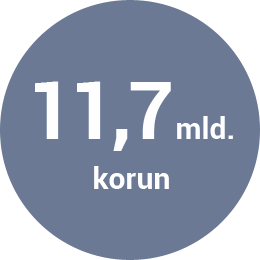 Suma, kterou zatím Česká exportní banka půjčila na projekt Adularya.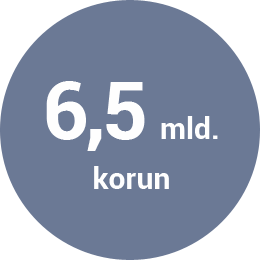 Zatím nejvyšší indikativní nabídka na stále nefungující elektrárnu.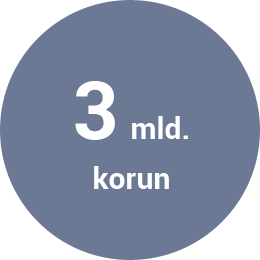 Až takové výše mohou dosáhnout nutné úpravy na elektrárně. Záleží na tom, zda budoucí majitel bude chtít, aby jely oba bloky naplno.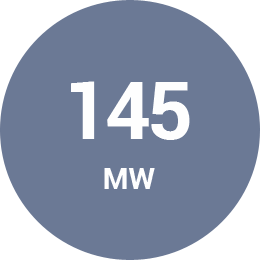 Je výkon každého ze dvou bloků elektrárny. Varianty úprav počítají ale i s tím, že by mohly "jet" jen na výkon 115 MW. Jednalo by se o levnější řešení.VÝVOJ PŘÍPADUJAK HOSPODAŘIL EGAPProjekt Adularya přinesl státní exportní pojišťovně EGAP problémy.Hodnoty v miliardách korun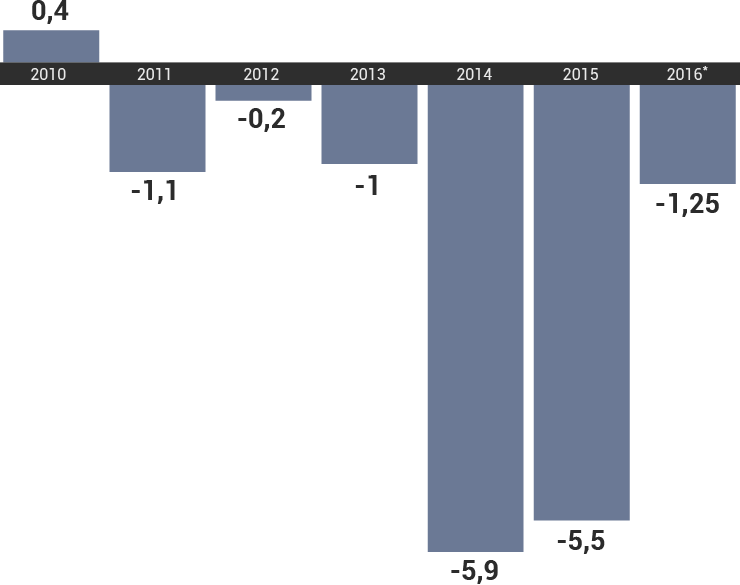 * -3,1 miliardy korun tvoří rezervy za elektrárnu Adularya.
Do výsledku 2016 se promítly problémy s neúspěšným projektem elektrárny Adularya v Turecku. Pokud by si EGAP nemusel vytvořit rezervy na krytí ztráty, skončil by už v roce 2016 v kladných číslech.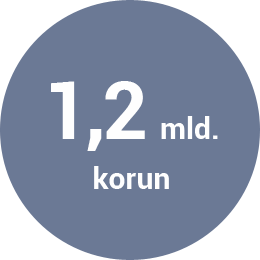 Loni vymohl EGAP z nesplácených úvěrů. Jedná se o prozatímní rekord. Ten by ale mohl být překonaný již letos – za první čtyři měsíce vymohla pojišťovna 550 milionů.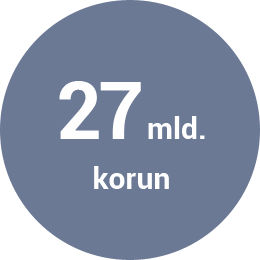 Je výše pojištěných úvěrů EGAP ke konci letošního dubna. Za celý loňský rok to přitom bylo „jen“ 32 miliard.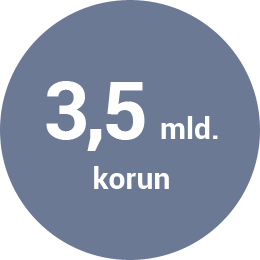 Je nově oznámený případ společnosti Unistav na výstavbu chemičky, který EGAP pojistí v Rusku.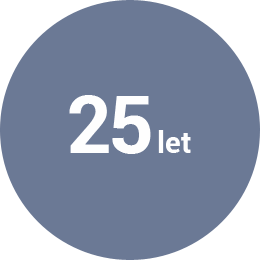 EGAP letos oslaví čtvrtstoletí od svého vzniku. Za tu dobu pojistil vývoz do 117 zemí za více než 800 miliard korun.https://infografiky.ihned.cz/turecky-prusvih-jmenem-adularya/r~b82d3630f15611e7aabeac1f6b220ee8/Zeman kritizoval projekt turecké elektrárny, Vítkovicím slibuje partnera5. září 2017  14:00,  aktualizováno  17:40 Prezident Miloš Zeman na začátku třídenní návštěvy Moravskoslezského kraje zkritizoval projekt turecké elektrárny, kde se mohou „utopit“ velké peníze z České exportní banky. „Jenom absolutní blbec projektuje elektrárnu a neověří si, jaké uhlí tam chce spalovat,“ konstatoval. Prezident Zeman přijel navštívit Moravskoslezský kraj | (1:30) | video: iDNES.cz <img class="block" src="//1gr.cz/fotky/idnes/17/091/vidw/JDA6dc90e_milos.jpg" alt=""> <h2>VIDEO: Prezident Zeman přijel navštívit Moravskoslezský kraj</h2> <strong>Pro zobrazení videa musíte mít zapnutou podporu JavaScriptu</strong> Prezident se při dopoledním setkání s krajskými zastupiteli opřel do majitele strojírenského koncernu Vítkovice Jana Světlíka a jedné z jeho firem, která měla do elektrárny dodat technologie. „Po OKD v kraji vyvstává další problém a tím je vítkovický koncern,“ uvedl Miloš Zeman. Elektrárna s názvem Yunus Emre společnosti Adularya se začala stavět v roce 2010. Česká exportní banka na ni půjčila a pojišťovna EGAP úvěr pojistila. Hlavním dodavatelem byla česká společnost Vítkovice Power Engineering (VPE).Výstavba se postupně o rok a půl zpozdila, následně se vyskytlo hned několik problémů: ukázalo se, že spalovací kotel a hnědé uhlí, které se těží v nedalekém lomu, nejsou kompatibilní. Češi a Turci se ale neshodnou, na čí straně je chyba - česká vláda si aktuálně nechává od expertů zanalyzovat, zda je problém v kvalitě dodávaného uhlí, nebo v konstrukci kotle. Navíc se Vítkovice Power Engineering dostaly loni do insolvence a od dostavby elektrárny ustoupily. „Jenom absolutní blbec projektuje elektrárnu a neověří si, jaké uhlí tam chce spalovat. Nyní to možná budou muset zaplatit daňoví poplatníci a já doufám, že se část peněz vrátí. Kdo za to může, ať to také zaplatí,“ nebral si prezident servítky.Na prezidentova slova reagovala mluvčí vítkovické společnosti. „Investorem a tím, kdo garantoval kvalitu uhlí je turecká strana,“ vysvětluje pozadí smlouvy o výstavbě turecké elektrárny Eva Kijonková. Podle Miloše Zemana má zájem o vstup do strojírenských Vítkovic zahraniční investor. Prezident uvedl, že zprostředkoval jednání s většinovým vlastníkem Vítkovic Janem Světlíkem a podnikatelem Martinem Ulčákem. „Jeho výsledkem je nabídka zahraničního investora vstoupit 50 procenty do Vítkovic, což je významná kapitálová injekce. Objem této injekce samozřejmě neprozradím, protože je předmětem obchodního tajemství až do doby, než bude dohoda uzavřena,“ řekl Zeman. Mluvčí Eva Kijonková uvedla, že firma tuto informaci nebude komentovat. Pneumatikárnu u mošnovského letiště hejtman odmítlObyvatelům kraje Zeman přivezl zprávu, že by v regionu mohla brzy zakotvit továrna na výrobu pneumatik. Čínský výrobce by nabídl až 1500 pracovních míst. Problém ale spočívá v tom, že Moravskoslezský kraj nemá podle všeho vhodné místo pro umístění takto velké továrny. Její umístění do Mošnova odmítl hejtman Ivo Vondrák. „Už jen proto, že každý takový provoz zapáchá a nebyla by to dobrá vizitka pro mezinárodní letiště,“ podotkl.Průmyslová zóna Barbora zase nesplňuje podmínky čínského investora. „Pneumatikárna potřebuje zhruba sto hektarových obdelníků a to v případě Barbory nelze splnit,“ řekl Vondrák. Zeman: Z vyšetřování se nesmí stát předvolební hračkaZeman na své cestě krajem v úterý navštívil ještě Větřkovice a Studénku. Ve Větřkovicích dorazilo na setkání s prezidentem zhruba 350 lidí.Zeman ocenil vítězství Větřkovic v soutěži Vesnice roku a zavzpomínal, když jim před dvaceti lety coby předseda Poslanecké sněmovny předával prapor. „Poprvé se stane, že budu svoji prezidentskou stuhu dávat na prapor, který v roce 1997 jsem vaší obci udělil. Je to krásný návrat a pokračování.“ Poté se vyjádřil k aktuálním politickým kauzám. „Máme vyšetřovat tak, aby to nezasáhlo do volební kampaně. O Čapím hnízdu se ví devět let, o OKD dokonce 13 let. A já jsem se jen zeptal, proč se teprve těsně před volbami o obojím začalo mluvit. Já jsem pro to, aby se to vyšetřilo, ale jsem proti tomu, aby se z toho dělala předvolební hračka. To je manipulace, to je policejní provokace,“ prohlásil před lidmi. Ve středu hlava státu navštíví ostravskou firmu Temex a dále zamíří do Nového Jičína a Českého Těšína. Ve čtvrtek pak zavítá do Hlučína.První dáma, která jej doprovází, ohlásila návštěvu Domova Bílá Opava, Galerie výtvarného umění v Ostravě, firmy Tonak v Novém Jičíně či vyhořelého dřevěného kostela v Třinci-Gutech.Zdroj: https://ostrava.idnes.cz/milos-zeman-v-moravskoslezskem-kraji-navsteva-prezident-pmk-/ostrava-zpravy.aspx?c=A170905_125717_ostrava-zpravy_wojJaromíra Soukupa v jeho pořadu Kauzy a v médiích Soukupovy skupiny Z domova / Vaše free zóna | 11. květen 2018 | Eva Kijonková | V pořadu Kauzy Jaromíra Soukupa se ve středu 2. května 2018 objevila řada překvapivých informací o turecké elektrárně Adularya, kterou pro tureckého investora Naksan budovala společnost Vítkovice Power Engineering. Ačkoli má Jaromír Soukup pravdu, že Česká exportní banka (ČEB) nevěnovala obchodnímu případu dostatečnou pozornost ve chvílích, kdy Turecko přestalo plnit smluvní podmínky a turecký investor nehradil úvěr ČEB, v mnoha dalších věcech se autor Kauz mýlí.V pořadu zmiňovaní historičtí členové dozorčích rad někdejších státních Vítkovic v letech 1999  - 2003 nemohli mít na zakázku a tedy ani na obchodní případ ČEB žádný vliv. Nebyli statutárními zástupci ve skupině Vítkovice Machinery Group. Ta vznikla později - poté, co v roce 2003 změnily státní Vítkovice, a.s. majitele a staly se součástí skupiny Vítkovice Machinery Group. Společnost Vítkovice Power Engineering vznikla následně v lednu 2004.  Záměr budovat elektrárnu v Turecku vznikl o dalších pět let později. Původním autorem projektu turecké elektrárny známé jako Adularya byla za Českou republiku společnost BTG Energy, která nemá s Vítkovicemi nic společného. Ta projekt představila ČEB a EGAP. BTG Energy, která kontrakt uzavřela a zpočátku poskytovala financování, však  nebyla schopna projekt realizovat sama a následně ani v roli lídra dodavatelského konsorcia s účastí společnosti Vítkovice Power Engineering (VPE). V roce 2010 vyvolalo VPE  audit koncepce BTG, která se ukázala jako naprosto nepřipravená. VPE tedy zadalo nový concept design u společnosti Energoprojekt Praha. Na výstavbě Adularye se podílely desítky českých firem.  V roce 2011 se pak společnost VPE stala z původního dodavatele ocelových konstrukcí a kotelny výlučným EPC kontraktorem. ČEB na projekt poskytla úvěr tureckému investorovi ze skupiny Naksan. Ten byl tím, kdo měl za výstavbu platit nejen VPE. Dodnes za ni Vítkovicím dluží 1, 5 miliardy korun.  
Zpoždění na elektrárně vznikalo od počátku. Turecký investor nebyl schopen plnit podmínky ČEB. Celkové zpoždění financování tím narostlo na 16 měsíců. Kotel pro elektrárnu Adularya vyrobila společnost Andritz. Důlní část projektu a kvalitu uhlí podle kontraktu garantovala turecká strana. Vítkovice neměly oprávnění do této části zasahovat, dokonce ani vstupovat.  Jan Světlík jako hlavní vlastník Vítkovic na obchodu nevydělal, ale naopak. Vítkovice přišly o firmu VPE, která mj. v důsledku tureckého dluhu zkrachovala. Celkově tedy Jan Světlík přišel o zhruba 5, 5 miliardy korun.  Přes všechny potíže na straně investora dodala elektrárna první energii do turecké energetické sítě 29. ledna 2016. První blok tepelné elektrárny získal oficiální statut nového energetického zdroje pro Turecko začátkem března 2016. 
 
Jiří Skuhra, kterého Jaromír Soukup označil za jednoho z možných strůjců „kauzy“, se stal členem představenstva a ředitelem společnosti VPE v době, kdy se v Turecku dávno stavělo, tedy v roce 2015. Do Vítkovic navíc nepřišel ani z ČEB ani z pojišťovny EGAP, ale z privátní firmy Renaissance Construction. Elektrárna není dokončená, ne však proto, že by toho Vítkovice nebyly schopny. Proces najíždění elektrárny byl opakovaně přerušován ze strany investora, který dodával do elektrárny uhlí s odlišnou specifikací, než jaká je zakotvena v kontraktu. Toto uhlí mělo negativní účinky na zařízení elektrárny.  Na tento problém Vítkovice opakovaně upozorňovaly. S cílem zabránit nenávratnému poškozování zařízení elektrárny a kvůli neschopnosti investora problém s uhlím řešit bylo VPE nuceno proces najíždění elektrárny k 30. 6. 2016 přerušit a elektrárnu udržovat v zakonzervovaném stavu. Následovaly politické události v Turecku, po kterých byli zástupci tureckého holdingu Naksan zatčeni a jejich společnost de facto znárodněna.  
Vítkovice opakovaně deklarovaly ochotu pomoci českým státním institucím s řešením problému a ustavily k tomu účelu i speciální společnost Yunus Emre Project a. s. Jan Světlík, kterého Jaromír Soukup označil za miliardáře zbohatlého na úvěru ČEB, nemohl žádným způsobem na ČEB vydělat. Finance od ČEB čerpal a měl českému státu splácet turecký holding Naksan.  Stejně tak je známo, že Jan Světlík neměl v 90. letech půl miliardy, ale na privatizaci společností Vítkovice Lahvárna a později Vítkovice si půjčil.  Hodnota majetku hlavního akcionáře skupiny Vítkovice je hypotetickým výpočtem na základě odhadované bonity a výkonnosti vlastněných firem, což je silně proměnlivá veličina a rozhodně neznamená „peníze na kontě“. Zpracovala:  Eva Kijonková, mediální zastoupení VÍTKOVICE MACHINERY GROUP,  mobil: +420 721 857 097, e-mail: eva.kijonkova@ek-media.comhttp://www.czechfreepress.cz/vase-free-zona/spolecnost-vitkovice-upozornuje-na-omyly-jaromira-soukupa-v-jeho-poradu-kauzy-a-v-mediich-soukupovy-skupiny.htmlMetnar a turecká elektrárnaDo zamotaného příběhu okolo zfušované turecké elektrárny Adularya je zapleteno hodně osob včetně současného ministra obrany Lubomíra Metnara.Ministr obrany Lubomír Metnar byl jako bezpečnostní ředitel Vítkovic v roce 2016 informován o vadných kotlech v elektrárně Adularya. K řešení problému však nepřispěl. | Profimedia.czBude to průšvih, ta elektrárna nebude fungovat, varovali během roku 2016 někteří čeští a slovenští odborníci, podílející se na výstavbě projektu Adularya v Turecku. Varování se dostalo k řadě lidí, mezi něž patřil i tehdejší bezpečnostní ředitel Vítkovic a současný ministr obrany ve vládě Andreje Babiše Lubomír Metnar.Metnar měl na starost bezpečnostní otázky ve Vítkovicích ovládaných průmyslníkem Janem Světlíkem poměrně dlouho – od srpna 2011 do prosince roku 2017 (s výjimkou roční přestávky, kdy byl náměstkem ministra vnitra). Právě Metnarovi sdělil svá podezření Miroslav Kelnar, který v Turecku působil 18 let jako zástupce Škodaexportu a vládní agentury CzechTrade.Jenže podle Kelnarova tvrzení Metnar ani jeho nadřízení na jeho informace nijak nereagovali. Promarnil se tím čas, kdy se s problémem dalo ještě něco dělat. Kelnar dodává, že o vadách kotlů musel vědět šéf a hlavní akcionář Vítkovic Jan Světlík, stejně jako další top manažeři. Záruční lhůta na první kotel skončila v dubnu 2017, o pár měsíců později se totéž stalo v případě kotle druhého bloku.Ministr obrany Lubomír Metnar podle odpovědi na dotazy týdeníku Hrot osobní odpovědnost necítí. „Zakázku Adularya v Turecku realizovala jedna ze společností holdingu, konkrétně Vítkovice Power Engineering. V té jsem nikdy nepůsobil. Vaše dotazy musíte adresovat spíše lidem z jejího vedení. Já byl bezpečnostním ředitelem společnosti Vítkovice, a. s.“ odpověděl Metnar.David Tramba 28. července 2020 / 10:41 Ano, je pravdou, že současný ministr obrany byl v letech 2011 až 2017 bezpečnostním ředitelem Vítkovic, nikoliv dceřiné VPE. Jenže Vítkovice měly holdingovou strukturu a mateřské Vítkovice zajišťovaly řadu činností pro své dceřiné podniky. „Kontrolní orgány Vítkovice, a .s., se podněty pana Kelnara opakovaně zabývaly a zkoumaly je. Tyto informace nebyly nikdy potvrzeny,“ uvedl dále Lubomír Metnar.Firemní skupina Vítkovice vedená Janem Světlíkem se k projektu na stavbu uhelné elektrárny a dolu nedaleko Ankary dostala v roce 2010. Investorem byla turecká společnost Adularya Energy, která za nejasných okolností získala financování od České exportní banky. Úvěr pojistila státní pojišťovna EGAP. Státu, respektive daňovým poplatníkům, reálně hrozí, že bude muset uhradit nesplacený úvěr ve výši zhruba 12 miliard korun.Elektrárna byla zdánlivě dokončena v roce 2016, jenže dodnes nefunguje. Pravděpodobným viníkem je rakouská společnost Andritz, která do obou bloků elektrárny dodala nekvalitní kotle. Této části příběhu se web týdeníku Hrot věnoval v textu Když kotel netáhne.Více se o kauze Adularya se dočtete v Hrotu číslo 14/2020, který je v prodeji od pondělí 10. srpna. Metnar a turecká elektrárna | Týdeník pro ekonomiku, politiku a byznysElektrárnu Adularya nikdo nechtěl. Česko zkusí prodat aspoň pohledávku, ale prodělá miliardyhttps://archiv.ihned.cz/c1-66818070-elektrarnu-adularya-nikdo-nechtel-cesko-zkusi-prodat-alespon-pohledavku-ale-prodela-miliardyPo deseti letech se pro Česko konečně blíží závěr problémové anabáze s názvem Adularya. Ta ovšem nebude mít šťastný konec. Česká exportní banka se rozhodla, že pohledávku ve výši téměř 12 miliard korun, které na výstavbu turecké elektrárny půjčila, prodá. Zpátky ovšem dostane jen zlomek peněz, jež na projekt poskytla.Tahle varianta je jedním z nejméně žádoucích řešení, kterému se vedení ČEB, exportní pojišťovny EGAP i česká diplomacie snažily roky vyhnout. Nepomohla ani loňská návštěva a vyjednávání premiéra Andreje Babiše a ministra průmyslu Karla Havlíčka u tureckého prezidenta Recepa Erdogana.Všichni se poslední tři roky snažili najít investora, který by elektrárnu koupil a dostavěl. To se ale turecké straně ani natřikrát nepovedlo a čtvrtý pokus rovnou odmítla. Erdogan měl pak loni Česku nabízet, ať nefunkční zdroj za jednu tureckou liru (v přepočtu za tři koruny) koupí a dostaví či prodá samo. Ani k tomu ale nakonec nedošlo. Ta cena totiž úplně neseděla.Projekt Adularya2010 – Turecký Naksan a Vítkovice Power Engineering podepsaly smlouvu na výstavbu elektrárny. Ta začala v roce 2012.2014 – Projekt nabírá zpoždění. Firmy se hádají o vícepráce.01/ 2016 – Vítkovice zkouší rozjet první blok elektrárny. Ukazuje se ale, že ta neumí spalovat uhlí z nedalekého lomu. Od té doby výstavba stojí.07/2016 – Neúspěšný prezidentský puč v Turecku. Z podpory protirežimního Fethullaha Gülena byla obviněna i rodina Nakibogluových, které patří skupina Naksan. Část musela uprchnout ze země, někteří její členové a část managementu firmy byli obviněni z účasti na puči.08/2016 – Vítkovice Power Engineering i kvůli tureckému projektu končí v úpadku, rok poté v konkurzu.11/2018 – Turecký soud poslal členy rodiny vlastnící Naksan do vězení, firma je znárodněna. Následuje několik pokusů o prodej elektrárny.09/2019 – Do Turecka odjel vyjednávat kromě jiných problémů i o elektrárně premiér Andrej Babiš. Dohodu týkající se tohoto tématu ale nepřivezl.Zadarmo, ale zaplať"S tureckou stranou jsme se sešli, ale ta cena neodpovídala. Najednou jsme na sebe měli převzít i zaměstnance a dluhy za zaměstnance, leasingy, zaplatit DPH a další," řekl HN dobře informovaný zdroj. Namísto jedné liry by tak převzetí elektrárny českou stranu vyšlo na desítky milionů eur.Banka nechce detaily jednání komentovat. "Jednání s tureckou stranou stále probíhají a česká strana aktivně usiluje o prodej nedokončeného projektu Adularya. Probíhající jednání ovšem komplikují pandemie covidu-19, stávající ekonomická situace země i pasivní přístup tureckého státu," hodnotí situaci mluvčí ČEB a EGAP Jan Černý. "Vzhledem k tomu, že turecká strana navzdory svým prohlášením dosud nezrealizovala prodej aktiv projektu Adularya, začne ČEB v příštích dnech nabízet pohledávku k prodeji," dodává. Další detaily ale už odmítl sdělit.Teaser, který se bude posílat případným zájemcům o pohledávku, je již nicméně podle informací HN hotový. Rozeslán by měl být v pátek nebo v pondělí. Pokud vše půjde podle plánu, výherce by mohl být známý už v březnu.Šrot i arbitrážNový věřitel se může sám zkusit dohodnout s tureckým státem na odkupu elektrárny a její dostavbě. Pohledávku se také může pokusit vymáhat po investorovi, skupině Naksan. Když k prodeji nedojde, má Česko podle zdroje HN stále dvě možnosti. Tou, která přinese s nejvyšší pravděpodobností ještě nižší výnos než prodej pohledávky, je rozebrání elektrárny a její prodej na součástky a šrot. Tou poslední a nejméně jistou je pak arbitráž s tureckým státem o zmaření investice.Příběh turecké elektrárny Adularya začal před deseti lety. Postavit se ji s úvěrem od ČEB rozhodla turecká skupina Naksan Holding rodiny Nakibogluových, která vyrostla na výrobě plastů a textilií. V energetice byla nováčkem. Podobně velký projekt dodávky celé elektrárny od A do Z ale nikdy nestavěl ani český dodavatel, ostravská společnost Vítkovice Power Engineering (VPE) ze skupiny miliardáře Jana Světlíka.Výstavba nabrala zpoždění hned na začátku, v roce 2012. Namísto plánovaného spuštění se v polovině roku 2014 hádala VPE s Naksanem o vícepráce za stovky milionů korun. A ČEB kvůli neshodám na několik měsíců dokonce zastavila financování projektu.Znárodnění a krachDokončení prvního ze dvou bloků elektrárny oznámily Vítkovice počátkem roku 2016. Velmi brzy se ukázalo, že při pálení uhlí vzniká na dně kotle skelná krusta, kterou je potřeba rozbíjet sbíječkami. A začaly hádky o to, kdo za to může.Naksan od počátku tvrdil, že je to chyba kotle, který pro Vítkovice dodala rakouská firma Andritz. Světlíkova firma s Rakušany zase tvrdí, že kotel je v pořádku a že naopak Turci dodali špatné vzorky uhlí z nedalekého dolu, které kotel neumí spalovat.Situace se ale ještě dále zkomplikovala. Světlíkova skupina Vítkovice se začala, i kvůli problémům v Turecku, postupně hroutit. Dodavatelská firma VPE skončila v roce 2017 v konkurzu. A ještě dramatičtější vývoj nastal v Naksanu.Jeho majitelé i část managementu byli obviněni v roce 2016 z podpory nepovedeného puče proti tureckému prezidentovi Recepu Erdoganovi. Někteří stihli uprchnout, zbytek šel do vězení.Celý problém tak začali řešit noví hráči. Na straně Turků státní fond TMSF a na české straně jako největší věřitel Česká exportní banka s pojišťovnou EGAP. Ti se ale dohodnout také nedokázali.Česko hasí obří investiční průšvih. Hrozí, že prodejem elektrárny v Turecku ztratí miliardyZdroj: https://www.lidovky.cz/byznys/energetika/cesko-hasi-obri-investicni-prusvih-hrozi-ze-prodejem-elektrarny-v-turecku-ztrati-miliardy.A190120_192942_energetika_vlhPRAHA Koncem ledna se otevřou obálky zájemců o tureckou uhelnou elektrárnu Adularya, kterou stavěly tuzemské firmy. Zájem o ni mají podniky z Česka, Číny, Ruska či Turecka. Před Českou exportní bankou (ČEB) ve spolupráci s Exportní garanční pojišťovací společností (EGAP) leží nelehký úkol. Letos by měly dořešit patrně největší problém v historii tuzemského exportu.Řeč je o hnědouhelné elektrárně Adularya, kterou stavěla ostravská společnost Vítkovice Power Engineering Jana Světlíka pro turecký holding Naksan. Česká exportní banka vlastněná státem na stavbu elektrárny poskytla asi 11,7 miliardy korun.„Pro nás je Adularya naprostou prioritou. Ve spolupráci s EGAP děláme všechno pro to, aby se projekt prodal s co nejmenším dopadem na český stát. Banka tak v tomto smyslu usiluje zejména o příznivé prodejní podmínky a také o to, aby zájemci o koupi dostali veškeré potřebné informace,“ řekl LN Jaroslav Výborný, předseda představenstva a generální ředitel ČEB. Právě teď koncem ledna by mohlo být jasné, kolik peněz zpět Česko dostane. Už 29. ledna odpoledne totiž končí termín pro podání nabídek na koupi samotné elektrárny, uhelného dolu a licence k jejímu provozu.Hodnota je 5,86 miliardyTendr přitom zajišťuje turecký správcovský fond TMSF. Jde o jakousi kombinaci českého fondu pojištění vkladů a někdejší konsolidační agentury. TMSF odhaduje hodnotu elektrárny na 1,4 miliardy tureckých lir (v přepočtu asi 5,86 miliardy korun). Z tohoto výtěžku bude uspokojen český stát, resp. ČEB coby jediný věřitel. Podle informací LN by se po započítání daně Turecku a úhrady dalších nákladů měly nabídky pohybovat okolo v přepočtu asi osmi miliard korun. Cíl je přitom jasný. Získat z prodeje maximum peněz. „Úkolem ČEB a EGAP je postupovat tak, aby byl minimalizován případný dopad tohoto obchodního případu na státní rozpočet. Vzhledem k aktuálně probíhajícímu prodejnímu tendru na turecké straně ministerstvo financí nepovažuje za vhodné situaci komentovat podrobněji,“ uvedla Šárka Šmolíková, mluvčí ministerstva financí, pod které ČEB s EGAP spadají. Elektrárnu Adularya nikdo nechtěl. Česko zkusí prodat aspoň pohledávku, ale prodělá miliardyhttps://archiv.ihned.cz/c1-66818070-elektrarnu-adularya-nikdo-nechtel-cesko-zkusi-prodat-alespon-pohledavku-ale-prodela-miliardyPo deseti letech se pro Česko konečně blíží závěr problémové anabáze s názvem Adularya. Ta ovšem nebude mít šťastný konec. Česká exportní banka se rozhodla, že pohledávku ve výši téměř 12 miliard korun, které na výstavbu turecké elektrárny půjčila, prodá. Zpátky ovšem dostane jen zlomek peněz, jež na projekt poskytla.Tahle varianta je jedním z nejméně žádoucích řešení, kterému se vedení ČEB, exportní pojišťovny EGAP i česká diplomacie snažily roky vyhnout. Nepomohla ani loňská návštěva a vyjednávání premiéra Andreje Babiše a ministra průmyslu Karla Havlíčka u tureckého prezidenta Recepa Erdogana.Všichni se poslední tři roky snažili najít investora, který by elektrárnu koupil a dostavěl. To se ale turecké straně ani natřikrát nepovedlo a čtvrtý pokus rovnou odmítla. Erdogan měl pak loni Česku nabízet, ať nefunkční zdroj za jednu tureckou liru (v přepočtu za tři koruny) koupí a dostaví či prodá samo. Ani k tomu ale nakonec nedošlo. Ta cena totiž úplně neseděla.Projekt Adularya2010 – Turecký Naksan a Vítkovice Power Engineering podepsaly smlouvu na výstavbu elektrárny. Ta začala v roce 2012.2014 – Projekt nabírá zpoždění. Firmy se hádají o vícepráce.01/ 2016 – Vítkovice zkouší rozjet první blok elektrárny. Ukazuje se ale, že ta neumí spalovat uhlí z nedalekého lomu. Od té doby výstavba stojí.07/2016 – Neúspěšný prezidentský puč v Turecku. Z podpory protirežimního Fethullaha Gülena byla obviněna i rodina Nakibogluových, které patří skupina Naksan. Část musela uprchnout ze země, někteří její členové a část managementu firmy byli obviněni z účasti na puči.08/2016 – Vítkovice Power Engineering i kvůli tureckému projektu končí v úpadku, rok poté v konkurzu.11/2018 – Turecký soud poslal členy rodiny vlastnící Naksan do vězení, firma je znárodněna. Následuje několik pokusů o prodej elektrárny.09/2019 – Do Turecka odjel vyjednávat kromě jiných problémů i o elektrárně premiér Andrej Babiš. Dohodu týkající se tohoto tématu ale nepřivezl.Zadarmo, ale zaplať"S tureckou stranou jsme se sešli, ale ta cena neodpovídala. Najednou jsme na sebe měli převzít i zaměstnance a dluhy za zaměstnance, leasingy, zaplatit DPH a další," řekl HN dobře informovaný zdroj. Namísto jedné liry by tak převzetí elektrárny českou stranu vyšlo na desítky milionů eur.Banka nechce detaily jednání komentovat. "Jednání s tureckou stranou stále probíhají a česká strana aktivně usiluje o prodej nedokončeného projektu Adularya. Probíhající jednání ovšem komplikují pandemie covidu-19, stávající ekonomická situace země i pasivní přístup tureckého státu," hodnotí situaci mluvčí ČEB a EGAP Jan Černý. "Vzhledem k tomu, že turecká strana navzdory svým prohlášením dosud nezrealizovala prodej aktiv projektu Adularya, začne ČEB v příštích dnech nabízet pohledávku k prodeji," dodává. Další detaily ale už odmítl sdělit.Teaser, který se bude posílat případným zájemcům o pohledávku, je již nicméně podle informací HN hotový. Rozeslán by měl být v pátek nebo v pondělí. Pokud vše půjde podle plánu, výherce by mohl být známý už v březnu.Šrot i arbitrážNový věřitel se může sám zkusit dohodnout s tureckým státem na odkupu elektrárny a její dostavbě. Pohledávku se také může pokusit vymáhat po investorovi, skupině Naksan. Když k prodeji nedojde, má Česko podle zdroje HN stále dvě možnosti. Tou, která přinese s nejvyšší pravděpodobností ještě nižší výnos než prodej pohledávky, je rozebrání elektrárny a její prodej na součástky a šrot. Tou poslední a nejméně jistou je pak arbitráž s tureckým státem o zmaření investice.Příběh turecké elektrárny Adularya začal před deseti lety. Postavit se ji s úvěrem od ČEB rozhodla turecká skupina Naksan Holding rodiny Nakibogluových, která vyrostla na výrobě plastů a textilií. V energetice byla nováčkem. Podobně velký projekt dodávky celé elektrárny od A do Z ale nikdy nestavěl ani český dodavatel, ostravská společnost Vítkovice Power Engineering (VPE) ze skupiny miliardáře Jana Světlíka.Výstavba nabrala zpoždění hned na začátku, v roce 2012. Namísto plánovaného spuštění se v polovině roku 2014 hádala VPE s Naksanem o vícepráce za stovky milionů korun. A ČEB kvůli neshodám na několik měsíců dokonce zastavila financování projektu.Znárodnění a krachDokončení prvního ze dvou bloků elektrárny oznámily Vítkovice počátkem roku 2016. Velmi brzy se ukázalo, že při pálení uhlí vzniká na dně kotle skelná krusta, kterou je potřeba rozbíjet sbíječkami. A začaly hádky o to, kdo za to může.Naksan od počátku tvrdil, že je to chyba kotle, který pro Vítkovice dodala rakouská firma Andritz. Světlíkova firma s Rakušany zase tvrdí, že kotel je v pořádku a že naopak Turci dodali špatné vzorky uhlí z nedalekého dolu, které kotel neumí spalovat.Situace se ale ještě dále zkomplikovala. Světlíkova skupina Vítkovice se začala, i kvůli problémům v Turecku, postupně hroutit. Dodavatelská firma VPE skončila v roce 2017 v konkurzu. A ještě dramatičtější vývoj nastal v Naksanu.Jeho majitelé i část managementu byli obviněni v roce 2016 z podpory nepovedeného puče proti tureckému prezidentovi Recepu Erdoganovi. Někteří stihli uprchnout, zbytek šel do vězení.Celý problém tak začali řešit noví hráči. Na straně Turků státní fond TMSF a na české straně jako největší věřitel Česká exportní banka s pojišťovnou EGAP. Ti se ale dohodnout také nedokázali.Petr Němec: Nejdražší tendr v historii armády provázejí pochybnosti. Proč ministr obrany protěžuje ztrátový podnik?https://www.parlamentnilisty.cz/arena/nazory-a-petice/Petr-Nemec-Nejdrazsi-tendr-v-historii-armady-provazeji-pochybnosti-Proc-ministr-obrany-protezuje-ztratovy-podnik-57915825.04.2019 19:02Povinné zapojení státního podniku VOP CZ do tendru na nákup bojových pásových vozidel za více než 50 miliard korun bylo nečekaným překvapením. Foto: Hans ŠtemberaPopisek: Lubomír Metnar, ministr obrany reklamaVojenský opravárenský podnik je totiž dlouhodobě ve ztrátě a veškeré tržby dělají zakázky pro civilní sektor, armádnímu programu se věnuje jen okrajově. I tak ale museli čtyři předvybraní dodavatelé podepsat s VOP CZ memoranda o výhradní spolupráci.Nařízení z ministerstvaRozkaz z ministerstva zněl jasně. Státní podnik VOP CZ bude jediným českým subdodavatelem obřího vyzbrojovacího projektu. Výherce tendru tedy nebude moci uzavírat v českém obranném průmyslu smlouvy s nikým jiným. Podle nařízení ministerstva bude VOP CZ povinným systémovým integrátorem, což v praxi znamená, že jakákoli česká firma, která by se chtěla na zakázce podílet, bude závislá na dohodě se státním podnikem. (ZDE)Dalším požadavkem ministerstva je, aby VOP CZ realizoval subdodávky v hodnotě 40% tendru, tedy asi 20 miliard korun. Na to však VOP CZ prokazatelně nemá výrobní kapacitu. Ve skutečnosti tedy většinu subdodávek budou realizovat jiné firmy a státní podnik bude fungovat jako prostředník. Tím se ale prodělečný podnik stává de facto hlavním rozhodujícím činitelem v celé zakázce a ministerstvo se dobrovolně vzdává kontroly nad celým projektem. (ZDE)U velkých státních zakázek je obvyklý požadavek, aby významnou část zakázky realizoval domácí průmysl a do státního rozpočtu se tak vrátila část vynaložených peněz. Co už je ale méně obvyklé, že ministerstvo stanovilo monopol jednoho podniku, navíc prokazatelně ztrátového, jehož výrobní kapacity na celý projekt nestačí.Hrozí tak nedodržení termínu a prodražení kvůli dalším subdodávkám, které si VOP CZ bude muset nezbytně nasmlouvat. Navíc stanovení státního podniku jako povinného prostředníka zvyšuje korupční riziko, protože ostatní české firmy budou na VOP CZ závislé. (ZDE)Ztrátový podnikVOP CZ byl založen jako vojenský opravárenský podnik v roce 1946. Za minulého režimu byl soběstačný, v 90.letech už ale zakázky pro českou armádu nestačily a státní podnik se musel přeorientovat na civilní strojírenství, které dnes tvoří přes 90 procent jeho tržeb.
S tím se logicky pojí i postupná ztráta schopnosti vojenské zakázky plnit.Od ministerstva obrany získává minimum projektů a ani ty nezvládne splnit bez jiných subdodavatelů. Typickým příkladem je aktuální zakázka na cisternové vozy CAP-6M1 pro českou armádu, kde jsou kromě VOP CZ ještě další dva subdodavatelé: automobilka Tatra, která dodá podvozek a jičínská společnost KOBIT, která pracuje na nástavbě. VOP CZ zde v zásadě plní pouze roli prostředníka, který vydělává na maržích a celý projekt tím prodražuje.Ten samý scénář se bude opakovat u výroby bojových pásových vozidel, s tím rozdílem, že zde se jedná o astronomickou částku v hodnotě více než 50 miliard korun. Podle oslovených odborníků, je finační bilance firmy tragická a podnik se pohybuje v červených číslech. V roce 2017 se jednalo o ztrátu 59 miliónů, za rok 2018 pak deficit stoupl téměř trojnásobně na 150 miliónů Kč. (ZDE)Hýčkaná firma ministra MetnaraBez ohledu na tragický hospodářský výsledek firmy, je ministerstvo k vedení VOP CZ překvapivě loajální. A to i přesto, že se jedná o tentýž management, který se podílel na neúspěšném projektu výstavby turecké elektrárny Adularya a uvedl tak svého zaměstnavatele – společnost Vítkovice Power Engineering – do existenčních problémů. Navíc Česká republika, která do projektu investovala 12 miliard korun, dosud zpět nezískala ani korunu. (ZDE)Otázkou je, proč je šéf armádního resortu Lubomír Metnar k managementu VOP CZ tak shovívavý. Podíváme-li se na složení vedení zblízka, nelze si nevšimnout osobních vazeb mezi manažery firmy a současným ministrem obrany. Ten působil ve vítkovickém strojírenském holdingu jako ředitel bezpečnosti a byl členem dozorčí rady Vítkovice a.s. Jeho bývalí kolegové a klíčoví manažeři nyní tvoří zmiňovaný management VOP CZ. Výkonný ředitel Kamil Kučera byl generálním ředitelem Vítkovic. Obchodním ředitelem je Oleg Hruška, který zase dříve působil jako ředitel vítkovické divize. Před vstupem do VOP CZ neměl ani jeden z nich zkušenost s obranným průmyslem. (ZDE)Podtrženo, sečteno máme tady odpověď pro všechny, kdo nad povinným zapojením státního podniku kroutili hlavou. Pan ministr Metnar a jeho osobní vazby na bývalé kolegy mohou ale Českou republiku stát mnoho. Kromě předražené zakázky je totiž v sázce i pověst státu na mezinárodní úrovni.Reakce společnosti Vítkovice, a.s.:Kamil Kučera NIKDY nebyl ředitelem Vítkovic, a.s. Byl krátce ředitelem Vítkovice Power Engineering, a to v době, kdy elektrárna Adularya neměla zásadní problémy. Oleg Hruška dělal na projektech pro jadernou energetiku, zejména pro Ukrajinu a Rusko a nikdy nebyl ředitelem Vítkovic Power Engineering nebo nějaké "divize Vítkovic". Eva Kijonkovámediální zastoupení Vítkovice, a.s.Twitter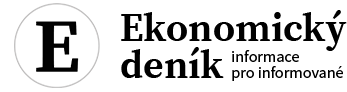 Exportní banka má šanci prodat pohledávku z kauzy Adularya. Hlásí se tři zájemci9.4.2021https://ekonomickydenik.cz/exportni-banka-ma-sanci-prodat-pohledavku-z-kauzy-adularya-hlasi-se-tri-zajemci/Je to největší a nejděsivější kostlivec ve skříni České exportní banky. Úvěr na stavbu turecké uhelné elektrárny Adularya má hodnotu 433 milionů eur (v přepočtu 11,25 miliardy korun) a ušlé úroky vycházejí na dalších 120 milionů eur. Nepovedená elektrárna nefunguje a tak je poslední nadějí prodej pohledávky. Podle zjištění Ekonomického deníku se takové řešení rýsuje. Přihlásili se totiž tři zájemci o pohledávku.Zájemci měli čas na podání nabídek do prvního dubna. Podle dobře informovaného zdroje Ekonomického deníku dorazily na adresu České exportní banky (ČEB) tři nabídky na odkup pohledávky. Dva zájemci údajně pocházejí z Turecka. Výše nabídek zůstává neznámá, stejně jako jména uchazečů. Samotná ČEB nechce v této fázi soutěž komentovat. Podle vyjádření mluvčího Jana Černého se vedení banky s nabídkami teprve seznamuje a vyjádří se k věci pravděpodobně až za několik týdnů.Dobrou zprávou je, že se jedná o první reálnou příležitost zbavit se problémové turecké elektrárny (správně se jmenuje Yunus Emre, Adularya Enerji je název projektové společnosti). Formálně dokončené, avšak nefunkční zařízení stojí od léta 2016 v uhelném revíru západně od hlavního města Ankary. Špatná zpráva zní, že ČEB svou pohledávku nejspíš prodá za zlomek nominální hodnoty. Exportní banka spolu se státní pojišťovnou EGAP, potažmo daňoví poplatníci, tak přijdou o miliardy korun.Cesta do pekel bývá dlážděna dobrými úmysly a platí to i v případě státní podpory vývozu velkých investičních celků. Hlavně v letech 2008 až 2012 se stát snažil prostřednictvím České exportní banky podpořit vývoz doslova za každou cenu. Často to však skončilo neslavně, jmenovat zde můžeme paroplynovou elektrárnu Polarnaja v Rusku, ocelárnu Slovakia Steel Mills, hotel v Tunisku, ruské sklárny či zmíněnou elektrárnu Adularya.Když kotel netáhneČEB se ujala financování tureckého projektu na základě smlouvy uzavřené v srpnu 2010. Příjemcem úvěru a investorem elektrárny byla firma Adularya Enerji ze skupiny Naksan Group. Roli generálního dodavatele stavby se ujal podnik Vítkovice Power Engineering ze skupiny Vítkovice byznysmena Jana Světlíka. Jenže Vítkovice udělaly jednu zásadní chybu – dodávku dvou fluidních kotlů svěřily rakouské společnosti Andritz.Podle svědectví řady inženýrů a techniků, se kterými autor článku v minulých letech hovořil a kteří se na stavbě podíleli, je problém právě v kotlích od Andritze. Kotle při provozu nedokážou udržet teplotu 850 stupňů, která je pro pálení uhlí optimální, a zanášejí se tuhnoucím popelem. Pokusy o spuštění prvního bloku proto skončily v první polovině roku 2016 fiaskem. Nakonec vše skončilo potupným odjezdem pracovníků Vítkovic a dodavatelských firem a zanecháním elektrárny v nefunkčním stavu.Někteří z odborníků na problém upozorňovali již před spuštěním bloku, jenže generální dodavatel stavby – Vítkovice Power Engineering (VPE) – je nebral vážně. Místo toho šířil zavádějící informaci, že na vině je nekvalitní hnědé uhlí z tureckého lomu. Nový vlastník elektrárny bude muset investovat do opravy či výměny kotlů zhruba 100 milionů eur, aby získal provozuschopnou elektrárnu. Situaci navíc komplikuje fakt, že VPE i další firmy z holdingu Vítkovice po roce 2016 zkrachovaly. Kauza Adularya: časová osa2009 – Počáteční přípravy projektu turecké elektrárny, nejprve v režii české společnosti Ferrit a slovenské BTG Energy. Ty později přizvou většího a silnějšího partnera: Vítkovice.Duben 2010 – Zakázka podepsána, hnědouhelnou elektrárnu Adularya postaví konsorcium vedené společností Vítkovice Power Engineering (VPE).Srpen 2010 – Podle uzavřené smlouvy zajistí financování projektu Česká exportní banka. Turecká Adularya Enerji je příjemcem úvěru a investorem. O něco později dohodnuto pojištění od státní pojišťovny EGAP.Prosinec 2010 – Podpis smlouvy za 68 milionů eur, podle níž dva kotle dodá rakouský Andritz.Únor 2012 – Zahájení výstavby elektrárny Adularya včetně přilehlého lomu na uhlí.Květen 2014 – ČEB dočasně pozastavila čerpání půjčky na stavbu elektrárny kvůli sporu investora a dodavatelů o výši dodatečných nákladů.Leden 2016 – První spuštění bloku A elektrárna Adularya. Po několika týdnech musel být odstaven kvůli problémům s hromadícím se popelem v kotli.Duben 2016 – Vítkovice Power Engineering přestávají platit své závazky, Wetag Invest podává insolvenční návrh k soudu.Červen 2016 – Odjezd většiny českých zaměstnanců a kontraktorů z elektrárny Adularya. Někteří to popisují jako „útěk před odpovědností za zfušovanou elektrárnu“.Červenec 2016 – Neúspěšný pokus o státní převrat v Turecku. Jednoho z majitelů holdingu Naksan zatkla turecká policie, dceřiné firmy včetně Adularye převzali státní správci.Srpen 2016 – Vítkovice Power Engineering skončily v úpadku, insolventní jsou i další dceřiné firmy holdingu Vítkovice.Říjen 2017 – Expertní zpráva zpracovaná pro ČEB a EGAP potvrdila, že problém je v konstrukci kotle, al také ve špatném namletí uhlí.Prosinec 2017 – Česká exportní banka nahlásila elektrárnu Adularya jako pojistný případ, uhradit jej má EGAP. Ten to však odmítl.Září 2019 – Premiér Andrej Babiš řešil s tureckým prezidentem Erdoğanem osud elektrárny. Turci znovu nabízejí Čechům, ať elektrárnu převezmou, ale těm se do toho nechce.Listopad 2020 – Česká exportní banka spustila prodej pohledávky za firmou Adularya Energy (úvěr za 433 milionů eur plus příslušenství 120 milionů eur)David TrambaTajemství za 11 miliard korun. Co se před pěti lety pokazilo v turecké elektrárně Adularya?18.4.2021https://ekonomickydenik.cz/tajemstvi-za-11-miliard-korun-co-se-pred-peti-lety-pokazilo-v-turecke-elektrarne-adularya/Rozestavěná elektrárna Adularya v Turecku v roce 2014. Zdroj: VítkoviceJe to dlouhý a zamotaný příběh, který má dvě verze. Podle jedné postavil ostravský holding Vítkovice špatně fungující elektrárnu a vinu hází na tureckou stranu. Podle druhé se naopak Vítkovice staly obětí neseriózních tureckých partnerů, kteří za odvedenou práci neplatili a znehodnotili kotle dodávkou nekvalitního uhlí. Řeč je o elektrárně Adularya, která už pět let připomíná Schrödingerovu kočku: je současně dokončená i nedodělaná.Zdánlivě staré téma se v posledních týdnech opět stává aktuálním. Státem vlastněná Česká exportní banka (ČEB) se totiž pokouší prodat pohledávku ve výši 433 milionů eur (v přepočtu 11,25 miliardy korun); ušlé úroky vycházejí na dalších 120 milionů eur. Podle informací Ekonomického deníku jsou ve hře nabídky tří uchazečů, z toho dvou tureckých společností. Prakticky jisté je to, že pohledávka se prodá jen za zlomek původní hodnoty a rozdíl doplatí stát, potažmo daňoví poplatníci. Tedy my všichni.Před pěti lety bylo – na rozdíl od dnešní situace – v elektrárně hodně živo. V dubnu 2016 se odehrál druhý a zatím poslední pokus uvést první blok do provozu. Popis tehdejších událostí se velmi rozchází. Na jedné straně je skupina inženýrů a technických expertů, která se na stavbě podílela (Ekonomický deník jejich jména zná, ale nebude je uvádět), a také turecký investor. Ti všichni z problémů viní vedení Vítkovic. Na druhé straně je firemní skupina Vítkovice průmyslníka Jana Světlíka, která naopak zdroj potíží vidí na turecké straně.Ze složité kauzy vybíráme tři sporné momenty. V rámci objektivity dáváme prostor k vyjádření oběma stranám; názor nechť si každý čtenář udělá sám.1. Vadný kotel nebo uhlí?Kritici vedení Vítkovic se vzácně shodují: zdrojem potíží jsou vadné uhelné kotle, které dodal rakouský Andritz. Ten přitom do té doby neměl s výrobou fluidních kotlů o srovnatelném výkonu žádné zkušenosti. Dopadlo to špatně – oba pokusy o zprovoznění prvního bloku skončily zanesením kotle zatuhlým popelem. Vedení Vítkovic nikdy nereklamovalo kotle u rakouského výrobce, i když se takové řešení podle kritiků logicky nabízelo.Jak zní verze Vítkovic? „Proces najíždění elektrárny byl opakovaně přerušován ze strany investora, neboť investor dodával do elektrárny uhlí s odlišnou specifikací, než je zakotvena v kontraktu, a toto uhlí mělo negativní účinky na zařízení elektrárny. Na tento problém Vítkovice opakovaně upozorňovaly,“ odpověděla mediální zástupkyně Vítkovic Eva Kijonková.Generální dodavatel stavby – Vítkovice Power Engineering (VPE) – tak musel své pokusy o uvedení elektrárny do provozu na konci června 2016 ukončit. „S cílem zabránit nenávratnému poškozování zařízení elektrárny a kvůli neschopnosti investora problémy řešit bylo VPE nuceno proces najíždění elektrárny přerušit a elektrárnu udržovat v zakonzervovaném stavu,“ dodává Kijonková.Úvodní část mailu, který odeslal ředitel společnosti Akenerji Enerji různým osobám dne 20.7.2016, Stěžuje si na vadný kotel od Andritze. Zdroj: archiv autora textu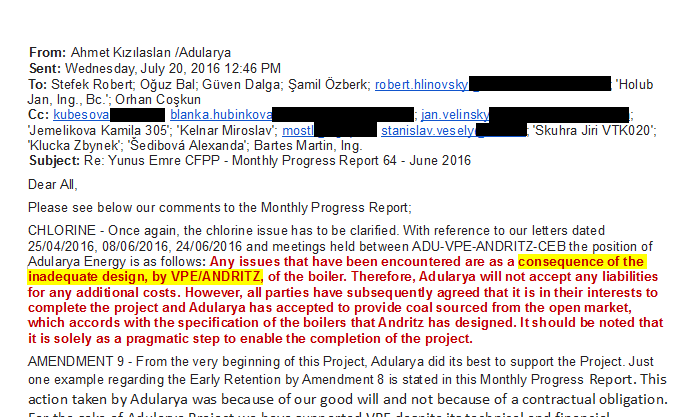 Ekonomický deník se dostal i k jednomu dosud neznámému dokumentu. Turecký investor byl v polovině roku 2016 přesvědčen o tom, že problém je v kotlích od Andritze. „Všechno, s čím jsme se setkali, bylo důsledkem nevhodného designu kotle od VPE a Andritze. Proto Adularya neuzná žádné závazky plynoucí z dodatečných nákladů,“ uvedl tehdy v odeslaném mailu ředitel firmy Adularya Enerji Ahmet Kızılaslan.2. Sporný obsah chloruJe to záhada, kterou by měl řešit Sherlock Holmes nebo někdo podobně nadaný. Turecká Adularya Enerji i Vítkovice provedly v první polovině roku 2016 řadu laboratorních rozborů kvality hnědého uhlí z nedalekého lomu. Jenže tyto analýzy dopadly každá úplně jinak.Podle laboratorních rozborů, které si objednal turecký investor, byl obsah problémového chlóru v průměru 0,08 procenta (laicky řečeno: „je to úplně v pohodě“). Jenže ze vzorků, které si nechaly analyzovat Vítkovice nebo dodavatel kotle Andritz, vyšel podíl převyšující 0,5 procenta a jednou to bylo dokonce 1,07 procenta (laicky řečeno: „je to průšvih“).Expertní zpráva, kterou si v roce 2017 nechaly zpracovat státní instituce ČEB a EGAP u společností Škoda Praha a ÚJV Řež (divize Energoprojekt), dává za pravdu spíše Turkům a kritikům Vítkovic. Na straně 20 této zprávy je uvedeno, že „palivo původně definované v EPC kontraktu nebylo zásadně špatně stanoveno a to včetně koncentrace chlóru.“ Zmíněná zpráva označila jako hlavní problémy elektrárny Adularya nedostatky v designu kotle a také špatné namletí uhlí.Ukázka z expertní zprávy, kterou zpracovaly Škoda Praha a ÚJV Řež pro ČEB. Zdroj: archiv autora textu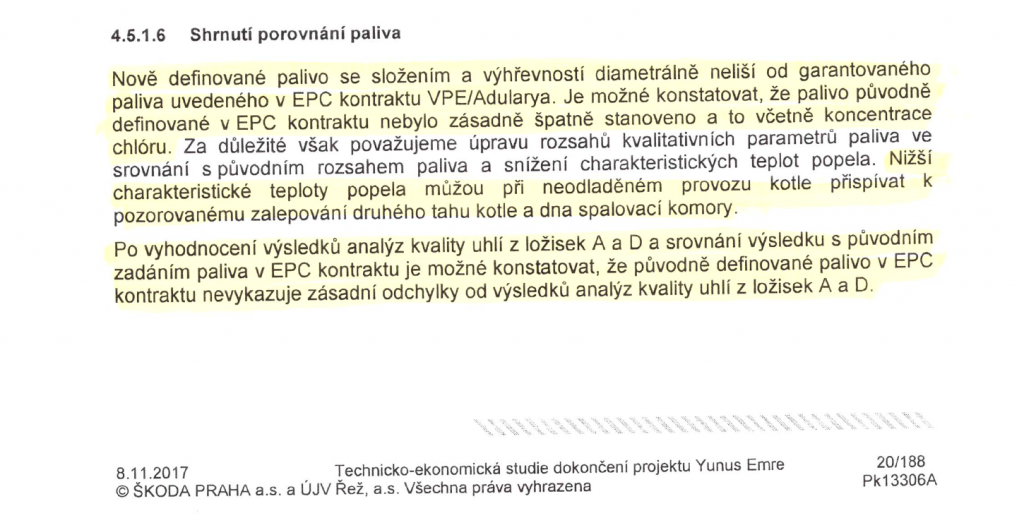 3. Kdo je tu neplatičFiremní skupina Vítkovice uvádí, že zdrojem potíží byl turecký investor – Adularya Enerji ze skupiny Naksan Group. V první polovině roku 2016 totiž za odvedenou práci neplatil, dluh dosáhl výše 47,6 milionu eur (téměř 1,3 miliardy korun). „Ani vlastní zdroje, které jsou součástí smluvní ceny, a to i přes zprávu nezávislé znalecké společnosti Bureau Veritas a její kladné posudky ve prospěch VPE, zákazník nevyplatil,“ upozornila Eva Kijonková.Ocitáme se tak v začarovaném kruhu, protože turecký investor tvrdí, že Česká exportní banka přestala projekt financovat v reakci na zpožděnou výstavbu a nezvládnutí projektu ze strany generálního dodavatele. „VPE nese plnou odpovědnost za sankce aplikované ČEB kvůli zpoždění projektu. Kdyby VPE uspěla, tak by banka žádné sankce neuvalila,“ uvedl ve vyjádření z července 2016 ředitel Adularya Enerji Ahmet Kızılaslan.Faktem je, že VPE byla v té době v platební neschopnosti. Již během jara přestala firma platit svým dodavatelům, ale také najatým expertům na staveništi turecké elektrárny. Pozoruhodný byl postup mateřského holdingu Vítkovice a jeho šéfa Jana Světlíka. Nejprve odmítal přiznat jakékoli finanční problémy a zpochybňoval platnost některých pohledávek, ale v srpnu obrátil a sám navrhl poslat VPE do insolvenčního řízení.Bankrot VPE poté nabral až absurdní rysy. Věřitelé do konce roku 2016 přihlásili pohledávky v celkové výši 71 miliard korun (!). Mnohé z nich byly takříkajíc vycucané z prstu. Dokonce i dodavatel problémových kotlů Andritz přihlásil pohledávky v celkové výši 66,5 milionu korun za různé dodávky a služby – s argumentem, že „dlužník (VPE) nemá zájem na dokončení projektu a nehodlá Smlouvu o dílo plnit.“Kauza Adularya: časová osa2009 – Počáteční přípravy projektu turecké elektrárny, nejprve v režii české společnosti Ferrit a slovenské BTG Energy. Ty později přizvou většího a silnějšího partnera: Vítkovice.Duben 2010 – Zakázka podepsána, hnědouhelnou elektrárnu Adularya postaví konsorcium vedené společností Vítkovice Power Engineering (VPE).Srpen 2010 – Podle uzavřené smlouvy zajistí financování projektu Česká exportní banka. Turecká Adularya Enerji je příjemcem úvěru a investorem. O něco později dohodnuto pojištění od státní pojišťovny EGAP.Prosinec 2010 – Podpis smlouvy za 68 milionů eur, podle níž dva kotle dodá rakouský Andritz.Únor 2012 – Zahájení výstavby elektrárny Adularya včetně přilehlého lomu na uhlí.Květen 2014 – ČEB dočasně pozastavila čerpání půjčky na stavbu elektrárny kvůli sporu investora a dodavatelů o výši dodatečných nákladů.Leden 2016 – První spuštění bloku A elektrárna Adularya. Po několika týdnech musel být odstaven kvůli problémům s hromadícím se popelem v kotli.Duben 2016 – Vítkovice Power Engineering přestávají platit své závazky, Wetag Invest podává insolvenční návrh k soudu. Druhý neúspěšný pokus spustit blok A.Červen 2016 – Odjezd většiny českých zaměstnanců a kontraktorů z elektrárny Adularya.Červenec 2016 – Neúspěšný pokus o státní převrat v Turecku. Jednoho z majitelů holdingu Naksan zatkla turecká policie, dceřiné firmy včetně Adularye převzali státní správci.Srpen 2016 – Vítkovice Power Engineering skončily v úpadku, insolventní jsou i další dceřiné firmy holdingu Vítkovice.Říjen 2017 – Expertní zpráva zpracovaná pro ČEB a EGAP potvrdila, že problém je v konstrukci kotle, al také ve špatném namletí uhlí.Prosinec 2017 – Česká exportní banka nahlásila elektrárnu Adularya jako pojistný případ, uhradit jej má EGAP. Ten to však odmítl.Září 2019 – Premiér Andrej Babiš řešil s tureckým prezidentem Erdoğanem osud elektrárny. Turci znovu nabízejí Čechům, ať elektrárnu převezmou, ale těm se do toho nechce.Listopad 2020 – Česká exportní banka spustila prodej pohledávky za firmou Adularya Energy (úvěr za 433 milionů eur plus příslušenství 120 milionů eur)David TrambaBudoucí premiér Bohuslav Sobotka v rozhovoru pro Hospodářské noviny uvedl, že ČEB a EGAP je třeba "provětrat"."Je potřeba zjistit, jak efektivně spravují prostředky, jaké mají od vlády zadání, zda postupují maximálně transparentně při poskytování úvěrů a garancí, nebo zda tam funguje uzavřená podnikatelská lobby, která mezi sebe nikoho jiného nepustí," řekl Sobotka deníku.2010 Podepsáno memorandum o spolupráci, samotnou výstavbu ale zahajují Vítkovice až v únoru 2012. Adularya měla být hotová za dva roky.2014 Vítkovice se s Naksan Holdingem přou o proplacení víceprací za stamiliony. Na jaře ČEB na pár měsíců přerušuje financování projektu.2015 Vítkovice stále odkládají spuštění projektu, ten se potýká s technickými problémy.Jaro 2016 Ukazuje se, že kotel elektrárny není schopný spalovat uhlí z blízkého lomu.Červenec 2016 Neúspěšný pokus o převrat v Turecku. Prezident Erdogan označil majitele Naksanu za podporovatele opozice a holding včetně elektrárny znárodnil.Jaro 2017 Do řešení situace se ostře vkládá tehdejší ministr financí Andrej Babiš. České vládě trvalo tři měsíce, než byla schopna se dohodnout na tom, jak problém řešit.Červenec 2017 Turecká strana souhlasí s prodejem elektrárny nebo jejím převzetím českou státní firmou Transgas.Listopad 2017 Po půl roce je hotová studie, která má říci proč elektrárna nefunguje. Ze zprávy vyplývá, že projekt si vyžádá další investice.